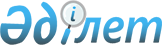 Об утверждении Правил перевозок пассажиров, багажа и грузобагажа железнодорожным транспортом
					
			Утративший силу
			
			
		
					Постановление Правительства Республики Казахстан от 14 июля 2011 года № 799. Утратило силу постановлением Правительства Республики Казахстан от 21 ноября 2016 года № 714

      Сноска. Утратило силу постановлением Правительства РК от 21.11.2016 № 714 (вводится в действие после дня его первого официального опубликования).      Примечание РЦПИ.

      В соответствии с Законом РК от 29.09.2014 г. № 239-V ЗРК по вопросам разграничения полномочий между уровнями государственного управления  см. приказ Министра по инвестициям и развитию Республики Казахстан от 30 апреля 2016 года № 545.      В соответствии с подпунктом 9) пункта 1 статьи 14 Закона Республики Казахстан от 8 декабря 2001 года «О железнодорожном транспорте Республики Казахстан» Правительство Республики Казахстан ПОСТАНОВЛЯЕТ:



      1. Утвердить прилагаемые Правила перевозок пассажиров, багажа и грузобагажа железнодорожным транспортом. 



      2. Настоящее постановление вводится в действие по истечении десяти календарных дней со дня его первого официального опубликования.      Премьер-Министр

      Республики Казахстан                       К. Масимов Утверждены         

постановлением Правительства

Республики Казахстан   

от 14 июля 2011 года № 799 

Правила

перевозок пассажиров, багажа и грузобагажа

железнодорожным транспортом  

1. Общие положения

      1. Настоящие Правила перевозок пассажиров, багажа и грузобагажа железнодорожным транспортом (далее – Правила) разработаны в соответствии с подпунктом 9) пункта 1 статьи 14 Закона Республики Казахстан «О железнодорожном транспорте» (далее – Закон) в целях удовлетворения потребностей населения и государства в перевозках пассажиров, багажа и грузобагажа железнодорожным транспортом.



      2. Правила определяют порядок осуществления перевозок пассажиров, ручной клади, багажа, грузобагажа железнодорожным транспортом по железной дороге Республики Казахстан. 



      3. Перевозка пассажиров, багажа, грузобагажа железнодорожным транспортом в международном и транзитном сообщении через Республику Казахстан осуществляется в соответствии с законодательством Республики Казахстан и международными договорами, ратифицированными Республикой Казахстан. 



      4. В настоящих Правилах используется следующие определения и термины:



      1) остановочный пункт – пункт, на котором осуществляется остановка пассажирского поезда, предназначенный исключительно для посадки и высадки пассажиров;



      2) контрольно-кассовая машина (далее – ККМ) - фискальный модуль, электронное устройство с блоком фискальной памяти и (или) компьютерная система, обеспечивающая регистрацию и отображение информации о денежных расчетах, осуществляемых при реализации товаров и (или) оказании услуг;      



      3) проездной документ (билет) – документ, удостоверяющий заключение договора перевозки пассажира и дающий право на проезд в пассажирском поезде, который оформляется на бумажной или электронно-цифровой форме (электронный проездной документ), по форме согласно приложению к настоящим Правилам;



      4) вагон беспересадочного сообщения – вагон, курсирущий с переприцепкой в составах двух и более поездов;



      5) пассажирский поезд – поезд, предназначенный для перевозки пассажиров во всех видах железнодорожных сообщений;



      6) уполномоченный орган – центральный исполнительный орган, осуществляющий руководство в сфере железнодорожного транспорта, а также в пределах, предусмотренных законодательством Республики Казахстан, - межотраслевую координацию;



      7) стоимость проезда пассажиров – совокупность плацкартной и билетной частей;



      8) стоимость билета – часть стоимости проезда, которая определяется как сумма платежей, начисленных за перевозку пассажира по всем железным дорогам маршрута следования;



      9) стоимость плацкарты – часть стоимости проезда, которая определяется за общее расстояние перевозки пассажира и включает в себя плату за пользование вагоном и обслуживание пассажира в пути следования.



      Иные понятия, используемые в настоящих Правилах, применяются в значениях, определенных законодательством Республики Казахстан о железнодорожном транспорте.

      Сноска. Пункт 4 с изменением, внесенным постановлением Правительства РК от 31.12.2013 № 1516 (вводится в действие по истечении десяти календарных дней после дня его первого официального опубликования).



      5. Расписание движения пассажирских поездов указывается в афишах, различных справочниках, Интернете.



      На железнодорожных вокзалах и в пассажирских поездах перевозчик размещает информацию о расписании движения пассажирского поезда.



      На железнодорожных вокзалах пассажиры обеспечиваются необходимой и достоверной информацией о времени отправления и прибытия пассажирских поездов, стоимости проезда пассажиров и перевозки багажа (грузобагажа), наличии свободных мест в поездах, неотложной медицинской помощи, месте нахождения книги жалоб и предложений, о режиме работы билетных и багажных касс, расположении вокзальных помещений, а также перечне услуг, оказываемых населению.



      Предоставление информации обеспечивается также для инвалидов с использованием языков, текстов, релефно-точечного шрифта Брайля, тактильного общения, крупного шрифта, доступных мультимедийных средств.



      Вся информация для пользователей услуг железнодорожного транспорта своевременно обновляется в зависимости от изменения условий перевозок. Справочное бюро выдает пассажирам, устную и/или письменную информацию. 

      Сноска. Пункт 5 с изменением, внесенным постановлением Правительства РК от 31.12.2013 № 1516 (вводится в действие по истечении десяти календарных дней после дня его первого официального опубликования).



      6. Пассажиры, багаж и грузобагаж перевозятся от и до железнодорожных станций и остановочных пунктов, открытых для выполнения операций соответственно по перевозкам пассажиров, багажа, грузобагажа.



      Информация об открытии и закрытии станций и остановочных пунктов, изменении их наименований и характера, выполняемых ими коммерческих операций публикуется в соответствующих тарифных руководствах. 

2. Перевозка пассажиров 

§ 1. Организация продажи, продления срока действия проездных

документов (билетов) и работа билетных касс

      7. Оформление проездных документов (билетов) на пассажирские поезда производится в автоматизированной системе управления пассажирскими перевозками (далее – АСУ), и по ручной технологии (для пригородных перевозок также осуществляется с помощью билетопечатающих машин) при представлении документа, удостоверяющего личность лица (за исключением пригородных перевозок), желающего приобрести проездной документ (билет), либо с доставкой по месту требования пассажира.



      Продажа проездных документов (билетов) производится в билетных кассах, в том числе в билетных кассах пассажирских агентств, и (или) через электронные терминалы и интернет-ресурсы.



      В поездах, сформированных из вагонов с местами для сидения, а также в общих вагонах пассажирских поездов, на станциях, где отсутствуют билетные кассы, допускается продажа проездных документов проводниками.

      Сноска. Пункт 7 с изменениями, внесенным постановлением Правительства РК от 31.12.2013 № 1516 (вводится в действие по истечении десяти календарных дней после дня его первого официального опубликования).



      8. Перевозчики организуют продажу проездных документов (билетов) на поезда своего формирования. Допускается организация продажи проездных документов (билетов) других перевозчиков на основании заключенных договоров.



      Время работы билетных касс на вокзалах (станциях) устанавливается уполномоченным лицом Перевозчика, исходя из местных условий и графика движения поездов.



      Время работы билетных касс вне зданий железнодорожных вокзалов устанавливается пассажирским агентством исходя из местных условий.



      Билетные кассы открываются на всех станциях и остановочных пунктах, где продается 50 и более проездных документов (билетов) в сутки. На станциях и остановочных пунктах, где продается менее 50 проездных документов (билетов) в сутки, решение об организации продажи проездных документов (билетов) принимается Перевозчиком с учетом местных условий.



      В зависимости от размера и характера пассажиропотока на станциях (вокзалах) выделяются специализированные кассы по продаже проездных документов (билетов).



      9. Продажа проездных документов (билетов) на пассажирские поезда в кассах, оборудованных терминалами АСУ и по ручной технологии, осуществляется с пунктов формирования или оборота поезда от 45 суток и до отправления поезда, с промежуточной станции в зависимости от режима продажи или наличия нормы мест. 



      10. Предварительная продажа проездных документов осуществляется в сроки от 45 до 1 суток до отправления поезда. 

      Время окончания продажи проездных документов (билетов) на отходящий поезд определяется технологическим процессом работы станции (вокзала). Указанная информация доводится до сведения пассажиров.



      Продажа проездных документов (билетов) на обратный выезд со станций формирования или оборота поездов осуществляется на станциях формирования, оборота поездов и промежуточных станциях.



      Продажа проездных документов (билетов) в вагоны беспересадочного сообщения производится пассажирам, следующим до пункта назначения этих вагонов или пунктов, расположенных на участке отклонения от основного маршрута следования поезда.



      Допускается продажа проездных документов (билетов) в вагоны беспересадочного сообщения за 24 часа до отправления вагона пассажирам, осуществляющих посадку или высадку на промежуточных станциях. 



      При оформлении проездных документов на участки пути, где станцией отправления будет станция пересадки, подбор поезда (согласованные поезда) осуществляется с учетом разницы не менее 3 часов между прибытием пассажира на эту станцию и его отправлением с этой станции.



      11. Пассажир приобретает проездной документ (билет) в вагон и поезд любой категории до любой станции, открытой для пассажирских операций, по маршруту следования поезда. При отсутствии прямого поезда до станции назначения пассажира, ему оформляется второй проездной документ от другой станции (пункта пересадки) при наличии места в поезде. 



      12. При наличии свободных мест допускается выезд пассажира пассажирским поездом следующим ранее поезда, на который приобретен проездной документ (билет). При этом пассажиру необходимо переоформить проездной документ (билет).

      Переоформление проездных документов (билетов) без изменения фамилии, на ранее уходящий поезд, до отправления которого осталось менее 24 часов допускается в следующих случаях:



      1) при замене номера поезда на ранее уходящий; 



      2) при замене типа вагона на высшую категорию;



      3) при замене одновременно номера поезда (на ранее уходящий) и типа вагона;



      4) при замене мест в одном вагоне на места в другом вагоне того же типа;



      5) при замене номера места в одном и том же вагоне.



      13. Переоформление проездных документов (билетов) производится на поезд того же перевозчика, на который оформлен первоначальный проездной документ (билет).



      Переоформление проездных документов (билетов) через АСУ производится с выдачей нового проездного документа (билета), на котором указывается сумма доплат, взимаемых с пассажира, в зависимости от условий поездки с поездом, на который переоформляется проездной документ (билет).



      Переоформление проездных документов (билетов) по ручной технологии в срок менее 24 часов до отправления поезда производится путем их перекомпостирования и разрешается только на поезд или в вагон, следующий в беспересадочном сообщении, формирования той же железной дороги, Перевозчика, на которую был оформлен проездной документ (билет) первоначально.



      Переоформление на поезд или в вагон, следующий в беспересадочном сообщении, формирования другой железной дороги или Перевозчика производится после возврата ранее приобретенного проездного документа (билета).



      При ручной технологии переоформления проездного документа (билета) на ранее отправляющийся поезд, ранее приобретенный проездной документ (билет) сохраняет свое действие, если пассажир следует в поезде и вагоне той же категории и по тому же маршруту. Первоначальные компостерные отметки на проездном документе (билете) погашаются крестообразно с надписью "компостер погашен" и ставится новый компостер с указанием поезда и даты отправления пассажира. Надпись заверяется подписью соответствующего должностного лица станции (вокзала) и штемпелем станции (вокзала). При этом указываются дата и время погашения. Если переоформление проездного документа (билета) производится в поезд или вагон более высокой категории или по другому маршруту, то разница в стоимости проезда взимается по квитанции разных сборов. При переоформлении проездного документа (билета) по желанию пассажира следовать в поезде или вагоне более низкой категории или по другому маршруту ему возвращается разница в стоимости проезда.



      14. Оформление проездного документа (билета) производится при наличии документа, удостоверяющего личность пассажира (паспорт, военный билет, удостоверение личности, справка об освобождении, временное удостоверение личности, удостоверение беженца, для детей в возрасте до 16 лет - свидетельство о рождении), а для оформления льготного или бесплатного проездного документа (билета) и документов, дающих право на льготы.



      На поезда, сформированные из вагонов с местами для сидения, при оформлении проездных документов (билетов) предъявление документов, удостоверяющих личность, не требуется.



      Проездной документ (билет) выдается за наличный или безналичный расчет.



      Проездные документы (билеты) оформляются только на проезд в беспересадочном сообщении.



      15. При оформлении проездных документов (билетов) через АСУ сведения печатаются билетопечатающим устройством, подключенным к терминалу этой системы. При оформлении льготного и бесплатного проезда через АСУ сведения о доплате за повышение категории проезда печатаются на том же бланке проездного документа (билета).



      Подчистки на проездных документах (билетах) не допускаются. В проездных документах (билетах), оформляемых через АСУ, билетному кассиру на промежуточных станциях допускается вручную исправлять только номер поезда в случае, если он изменяется по ходу следования.



      Допускается приобретение пассажиром проездных документов (билетов) всех мест одного купе. В этом случае пассажир оплачивает стоимость проезда по полному тарифу по общему количеству приобретенных мест в купе. При этом не допускается проезд лиц, не указанных в проездном документе (билете).



      Не допускается оформление проездных документов (билетов) более четырех мест на один поезд на одно лицо. На одном бланке проездного документа (билета) оформляется проезд на одного человека (за исключением организованных групп пассажиров и специальных перевозок).



      16. Оформление проездных документов (билетов) неавтоматизированным способом через диспетчерский терминал производится с использованием шариковой ручки (синими, черными или фиолетовыми чернилами), разборчиво без сокращения слов. Допускается применение штемпелей с готовым текстом.



      После заполнения соответствующих граф на обеих частях (бланк и корешок) проездного (билета), осуществляется резка контрольного талона бланка в соответствии со стоимостью проезда, типом вагона, категорией поезда и количеством пассажиров (на групповом проездном документе (билете).



      На проездном документе (билете), оформленном по ручной технологии выдаваемом пассажиру проставляются мастичные или игольчатые компостерные отметки со следующими отчетливо различимыми данными: номер поезда, число, месяц, год. Год при необходимости обозначается только одной цифрой.



      Игольчатое компостирование проездных документов (билетов) производится одновременно с корешками на перегибе после складывания их вдвое по горизонтальной линии с захватом первой части, причем корешок вкладывается внутрь бланка проездного документа (билета). 



      Мастичный компостер наносится на бланк и корешок проездного документа (билета).



      При погашении компостерных отметок (крестообразно) ставится штамп "компостер погашен" и указываются дата и часы погашения. Эти отметки заверяются подписью должностного лица станции (вокзала) и штемпелем станции (вокзала).



      17. Все проездные документы (билеты), в том числе выданные бесплатно и льготные, не подлежат передаче другим лицам и действительны только при предъявлении соответствующих документов, удостоверяющих личность пассажира.



      18. Перепродажа проездных документов (билетов) не допускается.



      19. В случае прибытия поезда, с которым курсирует вагон беспересадочного сообщения после отправления поезда, согласованного для переприцепки этого вагона, пассажир в случае необходимости оформляет проездной документ (билет) для выезда первым отходящим поездом того же перевозчика, в котором будут свободные места, без взимания дополнительных платежей. В случае отказа от поездки пассажир по желанию получает обратно полную стоимость проезда за непроследованное расстояние.



      20. Пассажир в случае необходимости возобновляет действие проездного документа (билета) на другой поезд того же перевозчика, при условии доплаты стоимости плацкарты, при опоздании на поезд в течение 3-х часов, либо в течение 3-х суток с момента отправления поезда при болезни или несчастном случае, подтвержденных соответствующим документом (справка медицинской организации с угловым штампом данного учреждения и штампом врача, выдавшего справку).



      В случае отказа от поездки пассажир по желанию получает обратно стоимость проезда за вычетом стоимости плацкарты.



      21. Билетная касса отказывает в выдаче проездных документов в поезд, если в нем не имеется свободных мест.



      22. При продаже проездных документов (билетов) в вагоны (плацкартные, купированные, мягкие) с нумерованными местами пассажирам, приобретающим два проездных документа (билета) и более, предоставляется равное количество верхних и нижних мест. Исключение делается инвалидам, больным (при наличии справки с медицинской организации), престарелым и гражданам с детьми.



      Выдача проездных документов (билетов) пассажирам сверх имеющегося в вагоне числа мест не допускается.



      23. Уполномоченным лицом (работником вокзала) продлевается срок действия проездного документа (билета) (путем отметки об отсрочке на самом проездном документе) в следующих случаях:



      1) при непредставлении пассажиру места в поезде (кроме поезда, сформированного из вагонов с местами для сидения) на время до отправления следующего поезда, в котором пассажиру будет предоставлено место;



      2) в пунктах пересадки при опоздании согласованных поездов на все время задержки транзитного пассажира до предоставления ему возможности продолжить поездку;



      3) при остановке пассажира в пути - всего на срок не более 10 суток.



      Продление срока действия проездных документов (билетов) в других случаях не допускается.  

§ 2. Формы перевозочных документов и порядок их оформления

      24. Оформление проезда пассажиров, перевозки багажа, грузобагажа железнодорожным транспортом Республики Казахстан осуществляется на бланках проездных и перевозочных документов.



      24-1. Проездной документ (билет) содержит следующую обязательную информацию:

      1) код дороги и условное обозначение железнодорожной администрации;

      2) наименование документа;

      3) номер проездного документа (билета);

      4) номер поезда;

      5) дата (число, месяц) и время отправления (часы, минуты) поезда;

      6) тип и номер вагона, класс обслуживания;

      7) стоимость билета;

      8) стоимость плацкарты;

      9) количество человек;

      10) вид проездного документа;

      11) форма оплаты;

      12) наименование перевозчика и номер свидетельства плательщика налога на добавленную стоимость;

      13) наименование станций отправления и назначения (коды станций);

      14) номер места в вагоне;

      15) БИН перевозчика;

      16) серия и номер проездного документа;

      17) защитный код;

      18) номер заказа в АСУ;

      19) дата оформления проездного документа (билета);

      20) время оформления проездного документа (билета);

      21) номер пункта продажи проездного документа (билета);

      22) код государства и стоимость проезда по государствам следования (в международных поездах);

      23) вид документа, удостоверяющего личность, и его реквизиты, фамилия и инициалы имени, отчества (при наличии). При оформлении проезда несовершеннолетнего пассажира дополнительно указывается серия и реквизиты свидетельства о рождении, дата его рождения (число, месяц, год);

      24) общая стоимость проездного документа (билета), в том числе:

      тариф и сумма налога на добавленную стоимость;

      сервисные услуги и сумма налога на добавленную стоимость;

      25) дата и время прибытия на станцию назначения, номер поезда (трехзначный), которым прибывает пассажир.

      Сноска. Правила дополнены пунктом 24-1 в соответствии с постановлением Правительства РК от 31.12.2013 № 1516 (вводится в действие по истечении десяти календарных дней после дня его первого официального опубликования).



      25. Исключен постановлением Правительства РК от 31.12.2013 № 1516 (вводится в действие по истечении десяти календарных дней после дня его первого официального опубликования).



      26. Проездной документ электронного терминала предназначен для использования в осуществлении процесса оформления проездных документов (билетов) непосредственно самими пассажирами.

      Сноска. Пункт 26 в редакции постановления Правительства РК от 31.12.2013 № 1516 (вводится в действие по истечении десяти календарных дней после дня его первого официального опубликования).



      27. Электронный проездной документ (билет) оформляется через интернет-ресурсы, электронные терминалы и билетные кассы (в том числе билетные кассы пассажирских агентств) с представлением информации о железнодорожной перевозке пассажира в электронно-цифровой форме.

      Электронный проездной документ содержит следующую информацию:

      1) код дороги и условное обозначение железнодорожной администрации;

      2) наименование документа;

      3) идентификатор заказа электронного проездного документа;

      4) номер поезда;

      5) дата (число, месяц) и время отправления (часы, минуты) поезда;

      6) тип и номер вагона, класс обслуживания;

      7) стоимость билета;

      8) стоимость плацкарта;

      9) количество человек;

      10) вид проездного документа;

      11) форма оплаты;

      12) наименование перевозчика и номер свидетельства плательщика налога на добавленную стоимость;

      13) наименование станций отправления и назначения (коды станций);

      14) номер места в вагоне;

      15) БИН перевозчика;

      16) серия и номер проездного документа;

      17) защитный код;

      18) номер заказа в АСУ;

      19) дата оформления проездного документа (билета);

      20) время оформления проездного документа (билета);

      21) номер пункта продажи проездного документа (билета);

      22) код государства и стоимость проезда по государствам следования (международных поездах);

      23) вид документа, удостоверяющего личность, и его реквизиты, фамилия и инициалы имени, отчества (при наличии). При оформлении проезда несовершеннолетнего пассажира дополнительно указывается серия и реквизиты свидетельства о рождении, дата его рождения (число, месяц, год);

      24) общая стоимость проездного документа (билета), в том числе:

      тариф и сумма налога на добавленную стоимость;

      сервисные услуги и сумма налога на добавленную стоимость;

      25) дата и время прибытия на станцию назначения, номер поезда (трехзначный), которым прибывает пассажир;

      26) штрих код (2D-баркод).

      Сноска. Пункт 27 в редакции постановления Правительства РК от 31.12.2013 № 1516 (вводится в действие по истечении десяти календарных дней после дня его первого официального опубликования).



      28. Проездной документ код 11 «полный» – предназначен для оформления проездных документов (билетов) неавтоматизированным способом с помощью диспетчерского терминала во всех сообщениях. Бланк проездного документа состоит из одного листа, который разделен на три части: проездной документ, контрольный талон, корешок проездного документа. Проездной документ, с разрезанной частью контрольного талона, выдается на руки пассажиру, корешок и другая часть контрольного талона используются согласно порядку, установленному перевозчиком.



      29. Проездной документ код 12 «детский» – предназначен для оформления детских проездных документов неавтоматизированным способом для проезда детей в возрасте от 5 до 10 лет в поездах формирования других железнодорожных администраций и за пределы Республики Казахстан. Бланк детского проездного документа состоит из одного листа, который разделен на три части: проездной документ, контрольный талон, корешок проездного документа. Проездной документ, с разрезанной частью контрольного талона, выдается на руки пассажиру, корешок и другая часть контрольного талона используется согласно внутренним правилам перевозчика.



      30. Проездной документ код 21 «льготный» – предназначен для оформления льготных проездных документов неавтоматизированным способом, в том числе для проезда детей в возрасте от 7 до 15 лет в межобластном сообщении. Бланк льготного проездного документа состоит из одного листа, который разделен на три части: проездной документ, контрольный талон, корешок проездного документа. Проездной документ, с разрезанной частью контрольного талона, выдается на руки пассажиру, корешок и другая часть контрольного талона используется согласно внутренним правилам перевозчика.



      31. Проездной документ групповой код 22 и 32 – предназначен для оформления групповых проездных документов неавтоматизированным способом. Проездной документ групповой код 22 используется для проезда групп: детей в межобластном сообщении, взрослых по льготному тарифу в международном сообщении. Проездной документ групповой код 32 используется для проезда группы пассажиров во всех сообщениях.



      Бланк группового проездного документа состоит из одного листа, который разделен на три части: проездной документ, контрольный талон, корешок проездного документа. В верхней части бланка имеется сетка с указанием количества пассажиров. Проездной документ, с разрезанной частью контрольного талона, выдается на руки пассажиру, корешок и другая часть контрольного талона используется согласно внутренним правилам перевозчика.



      32. Воинский проездной документ – предназначен для оформления безденежных воинских проездных документов неавтоматизированным способом при предъявлении воинского требования установленной формы. Бланк воинского проездного документа состоит из одного листа, который разделен на три части: воинский билет, контрольный талон о количестве пассажиров, корешок воинского билета. Воинский билет, с разрезанной частью контрольного талона о количестве пассажиров, выдается на руки пассажиру, корешок воинского билета и другая часть контрольного талона используется согласно внутренним правилам перевозчика.



      33. Билет для проезда в межрайонном (междугородном внутриобластном) и пригородном сообщении – предназначен для оформления проездных документов в межрайонном (междугородном) и пригородном сообщении неавтоматизированным способом. Бланк билета межрайонного и внутреннего сообщения состоит из одного листа, который разделен на три части: билета межрайонного и внутреннего сообщения, контрольного талона и корешка билета межрайонного (междугородного внутриобластного) и пригородного сообщения. Проездной документ, с разрезанной частью контрольного талона, выдается на руки пассажиру, корешок и другая часть контрольного талона используется согласно внутренним правилам перевозчика.



      34. Катушечные билеты – проездные документы (билеты), которые применяются непосредственно в поездах, а также в общих вагонах пассажирских поездов для оформления проезда пассажиров, севших в поезд на станциях, где отсутствуют билетные кассы. В указанных случаях допускается оформление проезда через ККМ с выдачей контрольного чека. Перевозчик устанавливает другие условия оплаты в соответствии с внутренней учетной политикой.



      35. Контрольный чек – первичный учетный документ ККМ, подтверждающий факт осуществления денежного расчета между перевозчиком и пассажиром, при котором перевозчик обязуется перевезти пассажира в пункт назначения.



      36. Багажная квитанция формы ЛУ-12, грузобагажная квитанция формы ЛУ-12б, квитанция на пробег почтового вагона формы ЛУ-12п предназначены для оформления перевозки багажа, грузобагажа, пробега специальных вагонов и почты неавтоматизированным способом. Бланки квитанций форм ЛУ-12, ЛУ-12б, ЛУ-12п состоят из трех листов:



      1) багажная, грузобагажная дорожная ведомости, дорожная ведомость на пробег почтового вагона предназначены для использования приемосдатчиком и сопровождения перевозок багажа, грузобагажа и почтовых перевозок;



      2) багажная, грузобагажная квитанции и квитанция на пробег почтового вагона, выдаются отправителям багажа, грузобагажа и почты; 



      3) корешки багажной, грузобагажной квитанций и корешок на пробег почтового вагона остаются у перевозчика, оформившего перевозочный документ.



      37. Перевозочный документ на багаж и грузобагаж АСУ применяется для оформления перевозки багажа, грузобагажа во всех сообщениях. Оформление перевозочного документа производится автоматизированным способом при помощи печатающего устройства терминального оборудования АСУ.



      38. Квитанция МД 4-3 используется для приема арендной платы, комиссионного сбора и других прочих поступлений от подсобно-вспомогательной деятельности организации железнодорожного транспорта. Квитанция за услуги от подсобно-вспомогательной деятельности организации железнодорожного транспорта выдается на руки пассажиру, талон и корешок квитанции за услуги от подсобно-вспомогательной деятельности организации железнодорожного транспорта используются согласно внутренним инструкциям перевозчика.



      Перевозчик устанавливает другие условия оплаты в соответствии с внутренней учетной политикой.



      39. Квитанция разных сборов АСУ используется для приема оплаты пробега вагонов пассажирского парка, перевозки багажа на руках пассажира, заявочных сборов при бронировании, резервировании мест по групповым заявкам, а также информации о возврате проездных и перевозочных документов, информации об оказании услуг населению, оплачиваемых в билетных и багажных кассах, оформляется автоматизированным способом через АСУ.



      Заполнение квитанции разных сборов осуществляется при помощи печатающего устройства терминального оборудования АСУ на бланке.



      40. Служебные билеты формы 3, 3-А, 3-К, 4 (проезд от места постоянного жительства к месту работы), разовые билеты формы 6, 6-В предназначены для проезда работников железнодорожного транспорта по служебным и личным надобностям. Бланки служебных и разовых билетов состоят из билета и корешка билета. Служебный и разовый билеты выдаются на руки владельцу, корешок служебного билета остается у организации, выдавшей билет.



      41. Сдаточный список ГУ-26п применяется при приеме на поезд и сдаче с поезда багажа и грузобагажа. Составляется приемосдатчиком багажа и грузобагажа, и является сопроводительным документом дорожных багажных ведомостей или квитанций.



      42. Талон на право получения плацкарты - выдается к служебным и разовым билетам. При заполнении талона указывается номер железнодорожного билета (служебного или разового), количество лиц и маршрут проезда. Талон остается в билетной кассе при оформлении проезда по служебным и личным надобностям.



      При посадке пассажира на станции, где нет билетной кассы, заполняется только талон на право получения плацкарты, выданный к служебному билету, который остается у проводника.   

§ 3. Условия проезда 

      43. Перевозка пассажиров осуществляется между всеми железнодорожными станциями и остановочными пунктами, открытыми для посадки и высадки пассажиров.



      44. Пассажир при посадке в пассажирский поезд предъявляет надлежащим образом оформленный проездной документ (билет) и документ, удостоверяющий личность. Проводник вагона при посадке пассажира в вагон проверяет проездной документ (билет) и документ, удостоверяющий его личность, реквизиты (Ф.И.О.) которого указаны в проездном документе (билете).



      При посадке в поезда, сформированные исключительно из вагонов с местами для сидения, предъявление документа удостоверяющего личность не требуется. 



      При посадке пассажиров в поезд проводник вагона проверяет соответствие габарита ручной клади установленной норме.



      Проводник вагона предупреждает пассажиров при посадке в вагон о том, чтобы они не забыли проездные документы (билеты) у провожающих, а также в пути следования принимает меры к недопущению проезда безбилетных пассажиров и провозу ручной клади сверх установленной нормы (размера).



      45. При несоответствии фамилии пассажира с фамилией, указанной в предъявляемом проездном документе (билете), при изменении (исправлении) фамилии в проездном документе (билете) пассажир к посадке в поезд не допускается. Возврат денег по таким проездным документам (билетам) не производится. 



      46. Каждый пассажир занимает место (места) в пассажирском вагоне в соответствии с местом (местами), указанным (и) в проездном документе (билете). Проезд посторонних лиц на данных местах не допускается.



      47. Посадка пассажира производится на станции, указанной в проездном документе (билете) и на любой последующей станции по ходу следования поезда, указанного в проездном документе (билете).



      48. Каждый пассажир хранит проездной документ (билет) в течение всего времени поездки и предъявлять по требованию лиц, производящих контроль (за исключением случаев, когда проездной документ (билет) приобретен по ручной технологии и хранится у проводника вагона) и соблюдает требования, установленные настоящими Правилами.



      49. Контрольный купон «слипа» или проездной документ (билет), оформленный неавтоматизированным способом до конца поездки в данном поезде хранятся у проводника вагона.



      50. При посадке пассажиров в вагон, проводником вагона, после сложения бланка проездного документа пополам, отрывается верхний угол изгиба проездных документов, не более 1 сантиметра.



      51. При обнаружении в пути следования невозможности предоставить место в вагоне согласно проездному документу (билету) начальник пассажирского поезда составляет акт в двух экземплярах и предоставляет пассажиру при его согласии место в служебном купе, в том числе и в вагоне более высокой категории, без взимания доплаты. Один экземпляр акта передается для расследования и принятия мер в пункт формирования поезда. В акте указываются фамилия, имя, отчество, адрес проживания, контактные телефоны пассажира, номер проездного документа, номер поезда, маршрут следования поезда, номер вагона, места, станции отправления и прибытия пассажира.



      Если пассажиру предоставлено место, стоимость которого ниже стоимости места, указанного в проездном документе (билете), ему возвращается разница в стоимости проезда в порядке, предусмотренном пунктом 91 настоящих Правил.



      При отказе пассажира от предложенной ему замены или при невозможности ему предоставить место в этом же поезде пассажиру возвращается стоимость проезда в порядке, предусмотренном пунктом 91 настоящих Правил.



      52. Пассажиры пользуются местами в любое время суток. Поднятие и опускание верхних полок осуществляется по просьбе пассажиров проводниками вагонов или пассажирами.



      53. Проводники вагонов предупреждают пассажиров о подходе поезда к станции назначения и о границах санитарных зон, через которые следует поезд не позднее, чем за 30 минут.



      54. Пассажир, отставший от поезда, заявляет об этом начальнику станции (вокзала) (или уполномоченному на это лицу).



      Если у отставшего от поезда пассажира осталась в вагоне ручная кладь и/или проездной документ (билет), начальник станции (вокзала) сразу же уведомляет телефонограммой, начальника ближайшей станции (вокзала) по ходу следования поезда о снятии оставленной ручной клади и/или проездного документа (билета). Начальник станции (вокзала) при получении указанного уведомления совместно с начальником поезда принимают меры к снятию и сохранению ручной клади и/или проездного документа (билета) отставшего пассажира. Начальник пассажирского поезда составляет акт с указанием наименования и количества, оставленных мест ручной клади или проездного документа (билета). Акт подписывается начальником поезда, проводником вагона и двумя пассажирами. На акте проставляется штамп начальника поезда. Ручная кладь, личные вещи и/или проездной документ (билет) сдаются вместе с актом на станцию (вокзал). Начальник станции (вокзала) уведомляет станцию нахождения пассажира о снятии ручной клади, личных вещей и/или проездного документа (билета) с поезда.



      55. В случаях, когда проездные документы (билеты) пассажира после отправления поезда остались у провожающего, пассажир считается безбилетным.



      В случае, когда в пути следования, после изъятия контрольного купона проводником, пассажир утерял проездной документ (билет) или проездные документы (билеты) им испорчены (разорванные, обгоревшие) проездные документы (билеты) не восстанавливаются. Пассажир при этом в случае необходимости продолжает поездку согласно контрольному купону, находящегося у проводника.



      56. При проезде в вагоне пассажирских поездов не допускается:



      1) проезжать без наличия проездных документов (билетов);



      2) проезжать на подножках, крышах вагонов и под вагонами, производить посадку и высадку на ходу поезда;



      3) провозить ручную кладь, которая может повредить или загрязнить вагон или вещи других пассажиров, а также зловонные, огнеопасные, отравляющие, легко воспламеняющие, взрывчатые и другие опасные вещества;



      4) останавливать поезд стоп-краном без необходимости;



      5) проезжать в тамбурах и на переходных площадках;



      6) курить в не установленных местах;



      7) выбрасывать из окон и дверей вагонов мусор и другие предметы.



      57. Возмещение за утрату, порчу постельных принадлежностей, постельного белья, а также за частичное, полное повреждение или утрату предметов внутреннего оборудования вагона возлагается на пассажира по их первоначальной стоимости.



      В этом случае составляется акт в двух экземплярах с участием пассажира, причинившего такое повреждение (порчу или утрату), начальника пассажирского поезда, поездного электромеханика и проводника вагона. В акте указывается, что повреждено или утрачено и сведения о документе, удостоверяющем личность пассажира. На акте проставляется штамп начальника поезда. Один экземпляр акта предоставляется под роспись пассажиру. Второй экземпляр передается в пункт формирования поезда для принятия мер.  

§ 4. Категория пассажирского вагона,

в том числе по уровню комфортности 

      58. Общий вагон с жесткими местами для сидения - вагон, оборудованный общим электрическим освещением, системой вентиляции воздуха, общей радиоточкой, туалетами (с туалетной бумагой и мылом), резервуаром с горячей и холодной питьевой водой, наличием занавесок на окнах, чайными принадлежностями, посудой и медицинской аптечкой.



      59. Плацкартный вагон с жесткими местами для лежания - вагон, оборудованный общим и местным электрическим освещением, системой вентиляции воздуха, общей радиоточкой, туалетами (с туалетной бумагой и мылом), резервуаром с горячей и холодной питьевой водой, наличием занавесок на окнах, чайными принадлежностями и посудой, комплектами постельных принадлежностей (подушка, одеяло, матрац с чехлом), постельного белья (2 простыни, 1 наволочка, 1 полотенце) и медицинской аптечкой.



      Пассажирские вагоны, предназначенные для перевозки организованных детских коллективов, снабжаются ремнями безопасности для верхних полок.



      К данному типу вагона отнесены вагоны класса «Турист» - 20-ти местные вагоны с 4-местными купе со спальными местами для лежания, нижние места трансформируются в четыре кресла для сидения, в каждом купе имеется умывальник.



      60. Вагон с 4-местным купе с жесткими местами для лежания - вагон, оборудованный общим и индивидуальным электрическим освещением, системой вентиляции и кондиционирования воздуха, туалетами (с туалетной бумагой и мылом), резервуаром с горячей и холодной питьевой водой, индивидуальной радиоточкой, наличием штор и занавесок, ковриков и ковровых дорожек в коридорах и купе, чайными принадлежностями и посудой, комплектами постельных принадлежностей, куда входят: 2 простыни, 1 наволочка, 1 вафельное или махровое полотенце, подушка, одеяло, матрац с чехлом и вешалками-плечиками для верхней одежды по одной на каждое спальное место.



      61. Вагон с 2-местными купе с местами для лежания с нижним расположением мягких диванов (далее – СВ) и с 4-местными купе с мягкими креслами для сидения - вагон, оборудованный общим и индивидуальным электрическим освещением, системой вентиляции и кондиционирования воздуха, видео и телеаппаратурой, туалетами (с туалетной бумагой и мылом), резервуаром с горячей и холодной питьевой водой, индивидуальной радиоточкой, наличием штор и занавесок, ковриков и ковровых дорожек в коридорах и купе, чайными принадлежностями и посудой, комплектами постельных принадлежностей, куда входят: 2 подушки, одеяло, покрывало, матрац с чехлом), 2 простыни, 2 наволочки, 1 льняное или махровое полотенце и вешалками-плечиками для верхней одежды по одной на каждое спальное место.



      62. Вагон габарита РИЦ с 2-местными купе с ярусным расположением мягких диванов, мягкими креслами для сидения с устройством по регулированию его положения – вагон, оборудованный общим и индивидуальным электрическим освещением, системой вентиляции и кондиционирования воздуха, туалетами (с туалетной бумагой и мылом), резервуаром с горячей и холодной питьевой водой, индивидуальной радиоточкой, видео- и телеаппаратурой в купе, кнопкой вызова проводника, штор и занавесок, ковриков и ковровых дорожек в коридорах и купе, чайными принадлежностями и посудой, комплектами съемного инвентаря и имущества, не отличающего по цвету и рисунку, постельных принадлежностей (2 подушки, одеяло, покрывало, матрац с чехлом), постельного белья, куда входят (2 простыни, 2 наволочки, 1 вафельное, 1 льняное или махровое полотенце) и вешалками-плечиками для верхней одежды по две на каждое спальное место.



      63. Вагон габарита РИЦ с 3-х местным купе с местами для лежания с ярусным расположением мягких диванов – вагон оборудован общим и индивидуальным электрическим освещением, системой вентиляции и кондиционирования воздуха, раковинами для умывания пассажиров в каждом купе, биотуалетами, резервуаром с горячей и холодной водой.



      64. Плацкартный вагон с 6-и местными купе с местами для лежания и ярусным расположением полок – вагон оборудован общим электрическим освещением, системой вентиляции и кондиционирования воздуха, биотуалетами, резервуаром с горячей и холодной водой, система отопления электрическая централизованная от вагона-электростанции.



      65. Вагон дизель и электропоезда с жесткими местами для сидения – вагон, оборудованный общим электрическим освещением, системой вентиляции воздуха, туалетом (с туалетной бумагой и мылом).



      66. Вагон электропоезда повышенной комфортности 3 класса – вагон, оборудованный общим электрическим освещением, системой вентиляции воздуха, туалетом (туалетной бумагой и мылом), с 6-ти и 2-х местными стеклопластиковыми диванами с мягкими вставками. 



      67. Вагон электропоезда повышенной комфортности 2 класса – вагон, оборудованный общим электрическим освещением, системой вентиляции воздуха, туалетом (туалетной бумагой и мылом), с 2-х и 3-х местными блоками мягких кресел в два ряда с расположением друг за другом и одноместными креслами, со встроенными столиками, подголовниками, подлокотниками и с устройством для регулировки положения спинки.



      68. Вагон электропоезда повышенной комфортности 1 класса – вагон, оборудованный общим электрическим освещением, системой вентиляции воздуха, туалетом (кроме моторных) (туалетной бумагой и мылом), с 2-х местными блоками мягких кресел в два ряда со встречной посадкой и одноместными креслами, со встроенными столиками, подголовниками, подлокотниками и с устройством для регулировки положения спинки. 



      69. Вагон Бизнес класса с 2-х местным купе с местами для лежания пассажиров с ярусным расположением мягких диванов – вагон оборудован общим и индивидуальным электрическим освещением, системой вентиляции и кондиционирования воздуха, раковинами для умывания пассажиров в каждом купе, биотуалетами, резервуаром с горячей и холодной водой, кнопкой вызова проводника.



      70. Вагон Гранд класса с 2-х местным купе с местами для лежания пассажиров с ярусным расположением мягких диванов – вагон оборудован общим и индивидуальным электрическим освещением, системой вентиляции и кондиционирования воздуха, раковинами для умывания пассажиров, биотуалетом и душевой в каждом купе, резервуаром с горячей и холодной водой, кнопкой вызова проводника.       

§ 5. Порядок оформления и проезда организованных групп

пассажиров 

      71. Резервирование мест для перевозок организованных групп пассажиров (не менее 10 человек) на пассажирские поезда осуществляется по предварительным заявкам юридических и физических лиц.



      Письменная заявка на резервирование мест в поездах принимается от 45 суток до 1 суток до отправления поезда при наличии мест. 



      В заявке указываются: наименование юридического лица, количество мест, номер поезда, тип вагона, дата выезда, станция отправления и станция назначения. В заявке от физического лица кроме прочего указывается цель поездки и реквизиты руководителя группы. К заявке прикладывается в трех экземплярах пофамильный список группы пассажиров с указанием реквизитов их документов (номер документа, для несовершеннолетних граждан - дата рождения) и руководителя группы. На заявках организация, производящая резервирование мест, проставляет отметку о приеме заявки. При недостатке мест в поезде и вагонах, указанных в заявке, с согласия заявителя предоставляются места в другом поезде или вагонах.



      Если в заявке содержится просьба о предоставлении отдельных вагонов, оплате подлежат все места в вагоне независимо от количества проезжающих пассажиров.



      За резервирование мест в поездах для перевозки организованных групп пассажиров взимается сбор в размере, установленном Уполномоченным органом. При отказе от выделенных мест полученный сбор не возвращается. В случае замены перевозчиком типа вагона или категории поезда без согласования с заявителем и отказе в связи с этим от поездки сбор возвращается.



      72. В течение 15 рабочих дней после резервирования мест, но не позднее 10 суток до отправления поезда лицо, подавшее заявку, приобретает заказанные проездные документы (билеты), оплатив стоимость проезда. Если, в установленный срок проездные документы (билеты) не оформлены, заявка аннулируется, и места передаются для продажи, полученный сбор не возвращается. 



      В случае предъявления заявки на проездные документы (билеты) менее чем за 10 суток до отправления поезда, стоимость проезда оплачивается в течение суток с момента предъявления заявки. Заявитель за 7 суток до отправления поезда вправе внести изменения в пофамильный список группы путем подачи письменного заявления с описанием обстоятельств изменений.



      73. При оформлении проездного документа (билета) по групповой заявке, в нем указывается фамилия руководителя группы и реквизиты документа, удостоверяющего его личность. На двух экземплярах списка группы пассажиров ставится отметка пункта оформления проездного документа (билета). Один экземпляр списка остается в пункте оформления проездного документа (билета), а второй экземпляр предъявляется руководителем группы проводнику вагона при посадке в поезд.



      74. Оформление проезда пассажиров по групповой заявке производится на одном бланке проездного документа (билета) в каждый вагон. В исключительном случае (командировочные) допускается оформление проездного документа на каждое место на отдельном бланке.



      75. Оформление проездных документов (билетов) организованным группам школьников (детей) на пассажирские поезда, производится при проезде организованной группы школьников (детей) в количестве не менее 10 человек в сопровождении взрослого лица из расчета не менее одного сопровождающего на 10 школьников и медицинского работника.  

§ 6. Порядок проезда несовершеннолетних пассажиров 

      76. Пассажир, являющийся родителем, усыновителем (удочерителем), опекуном, попечителем, патронатным воспитателем или другим заменяющим лицом, осуществляющим в соответствии с законодательством Республики Казахстан о браке и семье заботу и защиту прав и интересов ребенка, при наличии соответствующих документов:



      1) провозит с собой бесплатно одного ребенка в возрасте не старше 7 лет, если он не занимает отдельное место. Для занятия отдельного места ребенком не старше 7 лет необходимо приобретать льготный проездной документ (билет). При следовании с пассажиром более одного ребенка не старше 7 лет на всех остальных детей, кроме одного, приобретаются льготные проездные документы (билеты);



      2) провозит с собой детей в возрасте от 7 до 15 лет по льготным проездным документам (билетам).



      Плата за проезд по территории Республики Казахстан детей в возрасте от 7 до 15 лет взыскивается в размере 50 % от стоимости проезда, установленной для взрослого пассажира. 



      Для детей от 15 лет и старше приобретаются проездные документы (билеты), как для взрослых. Возраст ребенка определяется на день начала поездки. 



      В билетную кассу и при посадке в поезд предъявляется документ, подтверждающий возраст ребенка. 



      77. Пассажир, не являющийся законным представителем ребенка, предъявляет в билетную кассу и при посадке в поезд документ на право сопровождения ребенка (доверенность).



      Проезд детей от 15 лет и старше допускается без сопровождения.  

§ 7. Перерыв поездки 

      78. Пассажир при проезде в пассажирских поездах (вагонах) в случае необходимости делает остановку в пути следования с продлением срока действия проездного документа (билета) не более одного раза на срок не более чем на 10 (десять) суток, а также прекратить поездку в пути следования.



      В случае остановки в пути следования, пассажир на станции прерывания в течение 3 часов после отправления поезда, с которым он следовал, делает в билетной кассе отметку на проездном документе (билете) об остановке. 



      При желании пассажира возобновить поездку, на проездном документе (билете) пассажира проставляется новая отметка компостера и выдается к нему новый проездной документ (билет) на плацкарту на поезд того же перевозчика. Пассажир при этом оплачивает стоимость плацкарты.



      При дальнейшем, после остановки, следование пассажира в поезде или вагоне нижеоплачиваемой категории разница в стоимости билета не возвращается.



      В случае прекращения поездки пассажир забирает у проводника контрольный купон и предъявить свой проездной документ (билет) с контрольным купоном в билетную кассу в течение 3 часов после отправления поезда, с которым он следовал. В билетной кассе, оборудованной терминалами АСУ, производится возврат в соответствии с подпунктом 3) пункта 91 настоящих Правил.



      Если пассажир в первоначальном пункте отправления приобрел сразу два или более проездных документов (билетов) от станций пересадок, а в пути следования по первому проездному документу (билету) решил сделать остановку на срок, не позволяющий выехать из пунктов пересадок в срок, указанный на остальных проездных документах (билетах), то эти проездные документы (билеты) утрачивают свою действительность, если они не возвращены в сроки, установленные настоящими правилами.



      79. Пассажир в случае плохого самочувствия (при болезни) в пути следовании и, если дальнейший проезд невозможен, высаживается с поезда на ближайшей станции, в которой находится лечебно-медицинская организация (пункт) для оказания срочной медицинской помощи, оформление документов и возврат платежей производится в соответствии с подпунктом 5) пункта 91 настоящих Правил.  

§ 8. Изменение условий проезда 

      80. При отцепке вагона по технической неисправности в пути следования или в пункте формирования и оборота Перевозчик принимает меры к прицепке другого вагона взамен отцепленного и переводу в него пассажиров, если же прицепка невозможна, размещает пассажиров на свободные места этого же поезда, в том числе и на места в вагонах более высокой категории.



      При переводе в вагон более высокой категории преимущество предоставляется пассажирам с детьми, больным, лицам преклонного возраста, инвалидам и участникам Великой Отечественной войны. При переводе в вагон более высокой категории доплата с пассажиров не взимается, а при переводе с согласия пассажира в вагон более низкой категории выплачивается разница в стоимости проезда в порядке предусмотренным подпунктом 1) пункта 91 настоящих Правил.



      Пассажиры, не размещенные в том же поезде, отправляются с ближайшим отходящим по времени поездом по проездным документам (билетам), приобретенным после возврата неиспользованных проездных документов (билетов).



      Вынужденный переход (перевод) пассажиров в вагон или поезд по вине Перевозчика в каждом случае оформляется актом, составляемым начальником поезда и за его подписью, а также подписывается пассажиром и работником вокзала, где этот переход (перевод) был совершен, и заверяется штемпелем вокзала (станции). Первый экземпляр акта выдается пассажиру, а второй экземпляр акта по окончании рейса поезда передается в резерв проводников, формирующий состав. Пассажиру, не размещенному в том же поезде, производится возврат полной стоимости проезда в билетной кассе за непроследованное расстояние на основании акта.



      81. При переводе пассажиров из отцепленного вагона в другие вагоны начальником поезда совместно с начальником (работником) вокзала организуется помощь в переноске ручной клади пассажиров с принятием мер предосторожности и обеспечения безопасности пассажиров. 

§ 9. Необходимые и дополнительные услуги, оказываемые в пассажирских поездах и на вокзалах 

      82. В пассажирских поездах в зависимости от сообщения, категории и типа вагонов оказываются необходимые и дополнительные виды услуг.



      83. В перечень необходимых услуг входит:



      1) уборка салона вагона и купе по мере необходимости, но не менее двух раз в сутки, в санузлах по мере необходимости, но не менее четырех раз в сутки. Производится во всех типах вагонов независимо от сообщения и категории поездов;



      2) на весь путь следования в вагонах СВ, купе, плацкарт (при поездке более 6 часов, менее 6 часов по желанию пассажира), классов «Турист», «Бизнес» и «Гранд» выдаются постельные принадлежности (матрац, подушка и одеяло) и комплект, состоящий из двух простыней, наволочки и полотенца, стоимость комплекта включена в стоимость проезда.



      В пути следования пассажиры пользуются постельными принадлежностями только с полным комплектом постельного белья, выдаваемого проводником вагона. Использование постельных принадлежностей без комплекта белья, выданного проводником вагона, не допускается. Использование личного постельного белья не допускается.



      Проводники вагонов доставляют комплекты постельного белья на места пассажиров, а также подготавливают постели инвалидам, больным, престарелым, пассажирам с малолетними детьми. За 30 минут до прибытия пассажира на станцию назначения или пересадки проводник вагона убирает постельное белье. Производится во всех типах вагонов независимо от сообщения и категории поездов;



      3) пользование аптечкой, оказание первой медицинской помощи, экстренный вызов скорой помощи на ближайшей станции. Производится во всех типах вагонов независимо от сообщения и категории поездов;



      4) обеспечение туалетными принадлежностями в соответствии с установленными нормами. Производится во всех типах вагонов независимо от сообщения и категории поездов;



      5) обеспечение информацией внутри салона вагона. Производится во всех типах вагонов независимо от сообщения и категории поездов;



      6) обеспечение кипяченой водой. Производится во всех типах вагонов не зависимо от категории поездов, и всех сообщениях, кроме поездов, сформированных из вагонов с местами для сидения;



      7) во всех категориях поездов международного и межобластного сообщения, находящихся в пути в одном направлении двадцать и более часов, и в схеме которых курсируют не менее четырех купейных вагонов, а также соединяющих столицу с городом республиканского значения в схему включается не менее одного вагона-ресторана для организации питания.



      Перевозчик исключает из схем пассажирских поездов вагоны-рестораны по согласованию с уполномоченным органом.



      Порядок и условия оказания услуг при предоставлении питания в пассажирских поездах устанавливаются перевозчиком в соответствии с нормами и требованиями, установленными законодательством Республики Казахстан.



      84. В перечень дополнительных услуг входит:



      1) минибиблиотека; 



      2) услуги сейфа;



      3) выдача настольных игр и свежей прессы;



      4) лоточная продажа продукции вагона-ресторана;



      5) доставка блюд в купе (применяется в фирменных поездах и поездах повышенной комфортности);



      6) информирование по внутрипоездной связи;



      7) заправка постели по желанию пассажира;



      8) хранение скоропортящихся продуктов питания в холодильнике;



      9) быстрый разогрев пищи в СВЧ печах;



      10) радио и видеовещание;



      11) выдача гигиенических наборов;



      12) прокат видео проигрывателей;



      13) обеспечение чайной продукцией;



      14) предоставление питания в вагонах, оборудованных барными стойками, в составе поездов, сформированных из вагонов с местами для сидения.



      По усмотрению перевозчика предоставляются дополнительные востребованные сервисные услуги.



      85. В пассажирских поездах курение разрешается в специально отведенных местах. 



      В вагонах дизель и электропоездов, в том числе и тамбурах, курение не допускается. 



      86. В целях обеспечения безопасности жизни и здоровья пассажиров торговля в пассажирских поездах, включая поезда пригородного сообщения, осуществляется в порядке установленным перевозчиком.



      87. Предоставление пассажирам комплекса услуг, стоимость которых включается в стоимость проезда, в вагонах «повышенной комфортности» осуществляется в соответствии с порядком, определяемом перевозчиком. 



      88. На железнодорожных вокзалах оказываются следующие виды обязательных услуг:



      1) услуги по предоставлению помещений билетных касс;



      2) справочно-информационные услуги населению, связанные с перевозочным процессом, предоставляемые посредством устной, радиотрансляционной, визуальной информации;



      3) услуги по предоставлению населению доступа к помещениям общего пользования (фойе, залам ожидания, кассовым залам, вокзальным переходам, пассажирским платформам);



      4) услуги по предоставлению помещений медицинского пункта;



      5) услуги по предоставлению санитарно-бытовых помещений.



      89. Железнодорожные вокзалы могут оказывать дополнительные виды услуг, связанные с обслуживанием пассажиров и населения в зависимости от технологической возможности вокзалов.       

§ 10. Отказ в перевозке и расторжение договора перевозки 

      90. Перевозчик отказывает в перевозке и высаживает пассажира из поезда в случае если пассажир находится в болезненном состоянии, нарушающем спокойствие окружающих, если при этом нет возможности поместить его отдельно. 



      В этом случае, перевозчик высаживает пассажира из поезда при участии врачебно-медицинского персонала и лишь на той станции, где имеются лечебно-медицинские организации. При этом пассажиру возвращаются платежи аналогично порядку возврата за непроследованное расстояние или делается отметка об остановке и продлении срока годности проездных документов (билетов). Проводник возвращает пассажиру контрольный купон. При этом начальником поезда составляется акт в 2-х экземплярах с участием проводника вагона и работника лечебно-медицинской организации.



      Если при высадке из поезда пассажир не пожелает, чтобы его багаж следовал в поезде до станции его назначения, багаж по предъявлении квитанции выдается на станции, на которой пассажир был удален из поезда или в случае невозможности выгрузки следует до ближайшей станции. С первым обратным поездом багаж возвращается на станцию, где пассажир был высажен из поезда при условии оплаты им стоимости перевозки багажа. В случае высадки пассажира из поезда по причине его болезни багаж пассажира возвращается бесплатно на основании телеграммы или телефонограммы начальника станции (вокзала), на которой пассажир был высажен из поезда.  

§ 11. Порядок возврата платежей за неиспользованные

проездные документы (билеты)

      91. Стоимость проезда состоит из стоимости билета и стоимости плацкарты.



      Пассажир в случае необходимости возвращает проездные документы (билеты) и получить платежи за неиспользованные проездные документы (билеты). Возврат платежей производится при предъявлении документа, удостоверяющего личность пассажира.



      За неиспользованные проездные документы (билеты) и несостоявшуюся вследствие этого перевозку багажа Перевозчик возвращает пассажиру деньги в следующих случаях:



      1) при не предоставлении пассажиру места в поезде согласно приобретенному проездному документу (билету). 



      При отказе пассажира от предложенной ему замены пассажиру возвращаются полностью деньги за проездные документы (билеты) и несостоявшуюся перевозку багажа. 



      Когда пассажиру в том же поезде предоставлено место в вагоне низшей категории, пассажиру - возвращается разница между суммой за проезд и действительной стоимостью в том вагоне, в котором предоставлено место.



      В этих случаях начальник пассажирского поезда составляет акт, на основании которого пассажир обращается в билетную кассу с предъявлением проездного документа и акта. Комиссионный сбор не взимается.



      2) при возврате неиспользованных проездных документов (билетов) в билетную кассу: 



      не позднее, чем за 24 часа до отправления поезда, получить полную стоимость проезда; 



      менее чем за 24 часа, но не позднее, чем за 6 часов до отправления поезда - получить стоимость билета и 50 % стоимости плацкарты; 



      менее чем за 6 часов до отправления и не более 3 часов после отправления поезда - получить стоимость билета, при этом удерживается вся стоимость плацкарты. 



      Предъявленные проездные документы (билеты) погашаются путем перечеркивания. 



      Пассажир в случае необходимости осуществляет частичный возврат мест с проездного документа (билета), оформленного на несколько мест в билетной кассе, оборудованной АСУ. При этом пассажиру выдается новый проездной документ (билет), на необходимое количество мест, и выплачиваются деньги в соответствии с условиями возврата проездных документов (билетов).



      Возврат денег по групповым перевозкам (10 человек и более), в том числе и при частичном возврате мест производится в претензионном порядке, после осуществления возврата мест в АСУ.



      Возврат денег за проездные документы (билеты), приобретенные по групповым заявкам (10 и более) за наличный расчет для проезда детей, школьников, производится в билетной кассе по предъявлению заявления руководителя группы с указанием местожительства и номера документа, удостоверяющего его личность.



      3) при возврате в билетную кассу неиспользованных проездных документов (билетов), оформленных на поезда, сформированные исключительно из вагонов с местами для сидения:



      не позднее, чем за 24 часа до отправления поезда, получить полную стоимость проезда; 



      менее чем за 24 часа, но не позднее, чем за 6 часов до отправления поезда - получить 50 % от стоимости проезда;



      менее чем за 6 часов до отправления и после отправления поезда стоимость проезда не возвращается. 



      4) при возврате платежей по проездным документам (билетам), на которых наложены 2 и более компостера или имеется штамп об остановке с продлением срока их годности; 



      5) при оставлении пассажиром поезда ввиду болезненного состояния. 



      В этом случае начальником поезда составляется акт в 2-х экземплярах. В акте указывается номер проездного документа (билета), поезда, вагона, дата и станция оставления (прерывания) пассажиром поезда. На основании этого акта пассажиру возвращается стоимость проезда (кроме стоимости плацкарты) за непроследованное расстояние. Плата за операцию возврата не взимается.



      Если пассажир пожелает продолжить поездку по истечению периода болезни (подтвержденной справкой, выданной медицинской организацией с угловым штампом данного учреждения и штампом врача, выдавшего справку) он предъявляет в билетную кассу проездной документ (билет), акт и справку о болезни. Билетный кассир оформляет проезд в соответствии с пунктом 78 настоящих Правил. 



      6) при прекращении поездки в пути следования в связи с перерывом движения поездов.



      При прекращении поездки по собственной инициативе пассажира, пассажиру возвращается стоимость проезда (кроме стоимости плацкарты) за непроследованное им расстояние. Возврат причитающихся пассажиру денег производится при наличии отметки о дате и времени прекращения поездки на проездном документе (билете), проставленной представителем администрации на станции, на которой он прекратил поездку.



      7) при опоздании на поезд вследствие болезни или несчастного случая, подтвержденных соответствующими документами, в течение 3 суток с момента отправления поезда, на который был приобретен проездной документ (билет).



      Пассажир в случае необходимости возобновляет действие проездного документа (билета) на другой поезд при условии доплаты стоимости плацкарты или получить обратно стоимость проезда за вычетом стоимости плацкарты.



      8) при прекращении поездки в пути следования по желанию пассажира.



      Пассажир в случае необходимости получает обратно стоимость проезда (кроме стоимости плацкарты) за непроследованное расстояние в соответствии с пунктом 78 настоящих Правил.



      При не автоматизированном способе оформления проездных документов (билетов) время прекращения поездки удостоверяется представителем администрации станции (вокзала) путем наложения на проездном документе (билете) отметки «Действие проездного документа (билета) прекращено», даты и штемпеля станции (вокзала) и погашается путем перечеркивания. 



      Возврат денег при прекращении поездки производится по устному заявлению пассажира. 



      Производить отметки о прекращении действия проездных документов (билетов) на станциях (вокзалах), не являющихся попутными станциями отправления или обратного выезда по отношению к предъявленному проездному документу (билету) не допускается;



      9) проездной документ (билет) с отметкой (багаж) принимается к возврату только после возвращения пассажиру багажа и нанесения отметки об этом на проездном документе (билете) или после доплаты пассажиром разницы между тарифами багажа и грузобагажа. При этом багажный кассир перечеркивает отметку «багаж» и вписывает в проездной документ (билет) номер квитанции разных сборов с указанием взысканной суммы.



      92. Удержание сумм из стоимости проезда независимо от сроков возврата проездных документов (билетов), но до отправления поезда, не производится при отмене поезда, указанного в проездном документе (билете), или задержке его отправления из пункта следования пассажиров более, чем на один час, при несостоявшейся поездке пассажиров из-за непредставления указанных в проездном документе (билете) мест и несогласии воспользоваться другими местами. В этом случае стоимость проезда возвращаются полностью. Плата за операцию возврата не взимается. 



      Комиссионные сборы, взимаемые при оформлении проездных документов (билетов), в том числе и за операцию бронирование/резервирование, пассажиру не возвращаются. 



      Возврат перевозчиком денег пассажиру за неиспользованные проездные документы (билеты) производится при наличии на проездных документах (билетах) отметок о времени их погашения станциями или вокзалами (число, часы) и сдаче неиспользованных мест.



      93. При опоздании согласованных поездов (поезда, на которые билетным кассиром оформлены проездные документы (билеты) одновременно, с учетом разницы между согласованными поездами не менее 3 часов) по вине железной дороги, проездной документ (билет), оформленный от другой станции, сохраняет свое действие и подлежит переоформлению на ближайший поезд, следующий до станции назначения, указанной в проездном документе (билете). 



      При отказе пассажира от поездки и возврате им проездного документа (билета) ввиду опоздания согласованных поездов стоимость проезда и сборы возвращаются полностью Перевозчиком, из-за опоздания поезда которого произошло опоздание пассажира. Сбор за операцию по возврату проездных документов (билетов) при этом не взимается.



      94. В случае опоздания пассажира на пассажирский поезд из-за задержки прибытия поезда межрайонного междугородного сообщения, а также поезда, сформированного из вагонов с местами для сидения, подтвержденной проездным документом (билетом) на опоздавший поезд с отметкой об опоздании, проездной документ (билет) сохраняет свое действие и подлежит переоформлению на ближайший поезд. Если пассажир отказывается от поездки, стоимость проезда и различные платы возвращаются полностью. Плата за операцию по возврату проездных документов (билетов) не взимается.



      95. Допускается однократная замена выданного через АСУ проездного документа (билета) «бесплатный билет». Для оформления новой поездки владелец проездного документа (билета) «бесплатный билет» возвращает ранее приобретенный проездной документ (билет) в билетную кассу до отправления поезда. После операции возврата через АСУ кассир возвращает владельцу проездного документа (билета) «бесплатный билет» с отметкой «компостер снят, дата, часы» и специальный бланк возврата, дающий право на оформление новой поездки.



      96. Когда по групповому проездному документу (билету) отправляется неполное количество участников группы, то ее руководителю необходимо до отправления поезда предъявить групповой проездной документ (билет) в билетную кассу для оформления частичного возврата мест.



      В пути следования в групповых проездных документах (билетах) о проезде меньшего количества пассажиров, чем указано в проездных документах (билетах), отметки (на вокзалах и в поездах) не производится, и деньги за непроследованное расстояние не возвращаются.



      Возврат платежей за проездные документы (билеты) на групповую перевозку (по безналичному расчету или за наличный расчет) производится менее чем за 7 суток, но не позднее 3 суток до отправления поезда с удержанием 50 % стоимости плацкарты; менее чем за 3 суток до отправления поезда с удержанием 100 % стоимости плацкарты. Денежные платежи по групповым проездным документам:



      1) приобретенным по безналичному расчету, возвращаются на расчетный счет юридического лица, приобретавшего проездные документы (билеты); 



      2) приобретенным за наличный расчет возвращаются на расчетный счет юридического лица, на банковский карт-счет или почтовым переводом лицу, фамилия которого указана в проездном документе (билете). 



      97. Возврат платежей за неиспользованные проездные документы (билеты) (при условии сдачи мест) производится в билетной кассе в течение шести месяцев, после осуществления возврата мест. 



      По проездным документам (билетам), имеющим исправления, помарки или подчистки, и вызывающим сомнения в их действительности вопрос о возврате платежей во всех случаях решается в претензионном порядке. Срок рассмотрения претензий 1 месяц со дня подачи заявления, который исчисляется от даты регистрации о поступлении. 



      98. В случаях перевода пассажира по вине железной дороги, в вагон более низкой категории выплата разницы в стоимости проезда по желанию пассажира производится на станции отправления или назначения поезда по предъявлении акта. 



      Пассажир, не воспользовавшийся возможностью получить разницу в стоимости проезда, на станции отправления или на станции назначения в случае необходимости в течение срока исковой давности требует уплаты в претензионном порядке.



      99. Поврежденные проездные документы (билеты), если возможно осуществить их идентификацию, а также утерянные проездные документы (билеты) подлежат восстановлению путем выдачи дубликата в билетных кассах.

      Дубликат выдается на основании письменного заявления пассажира с приложением копии документа, удостоверяющего личность пассажира, при условии, если утерянный или поврежденный проездной документ (билет) ранее не был возвращен.

      Дубликат ранее приобретенного проездного документа (билета) выдается незамедлительно.

      Пассажир может по письменному требованию возвратить восстановленные и утерянные проездные документы (билеты).

      Восстановление поврежденных или утерянных проездных документов (билетов) в билетных кассах, не оборудованных терминалами, производится без взимания платежей за тариф, с оформлением вручную на бланке проездного документа (билета), контрольный талон которого разрезается в соответствии с типом вагона и категорией поезда и стоимостью восстанавливаемого проездного документа (билета). На лицевой стороне проездного документа (билета) и на корешке проездного документа (билета) делается отметка «выдан взамен испорченного» или «выдан взамен утерянного».

      За восстановление поврежденных и утерянных проездных документов (билетов) пассажиром оплачивается сбор в размере, установленном уполномоченным органом.

      Сноска. Пункт 99 в редакции постановления Правительства РК от 31.12.2013 № 1516 (вводится в действие по истечении десяти календарных дней после дня его первого официального опубликования).



      100. Во всех случаях возврата платежей за неиспользованные проездные документы (билеты) и несостоявшуюся перевозку багажа, проездные документы (билеты) изымаются у пассажира, и служат оправдательными документами для выплаты платежей. 



      101. Возврат денег пассажирам во всех других случаях, не предусмотренных настоящими Правилами, производится только в претензионном порядке. В этих случаях к заявлению о возврате денег прилагаются неиспользованные проездные документы (билеты), а при необходимости и другие документы и справки.



      Претензии о возврате денег за несостоявшиеся поездки в арендованных вагонах рассматриваются Перевозчиком, с которым был заключен договор на аренду вагонов.  

3. Провоз ручной клади  

§ 1. Условия провоза ручной клади 

      102. Допускается бесплатный провоз пассажиром с собой на один полный и детский проездной документ (билет) кроме мелких вещей ручной клади не более 35 кг, размер которых по сумме трех измерений не превышает (100х50х50) 200 сантиметров, а в поездах, сформированных из вагонов фирмы «Talgo» и им подобных вагонах (максимальная высота корпуса вагона – 3290 мм, максимальная ширина вагона – 2950 мм ) - 25 кг ручной клади, размер которой по сумме трех измерений не превышает (70х40х40) 150 см.



      К ручной клади относятся вещи, легко переносимые пассажирами, которые по своим размерам помещаются в пассажирских вагонах на местах, предусмотренных для размещения ручной клади.



      Допускается бесплатный провоз пассажиром с собой сверх установленной нормы провоза ручной клади портфель, дамскую сумочку, бинокль, лыжи и палки к ним, удочки, фотоаппарат, зонт, а также другие мелкие вещи, размер которых по сумме трех измерений не превышает 100 см.



      При проезде в пассажирских поездах, кроме поездов, сформированных из вагонов фирмы «Talgo» и им подобных вагонах (максимальная высота корпуса вагона – 3290 мм, максимальная ширина вагона – 2950 мм), пассажир в случае необходимости дополнительно к установленной норме провозит с собой ручную кладь при следующих условиях:



      1) весом до 15 кг за отдельную плату по тарифу багажа с выдачей пассажиру квитанции ф. ЛУ-12А "багаж на руках";



      2) весом до 50 кг на один дополнительно купленный за полную стоимость проездной документ (билет) в одном купе вагона с 2-местными купе (СВ) и вагона с 4-местными купе;



      3) общим весом до 300 кг в отдельном купе с оплатой полной стоимости проездных документов (билетов) за четыре места.



      Порядок перевозки ручной клади в универсальных багажных вагонах (УБВ) и в вагонах - передвижной камеры хранения (ПКХ), определяется в соответствии с типовым технологическим процессом работы универсального багажного вагона УБВ и вагона - передвижной камеры хранения ПКХ.



      Если пассажир не пожелает оплатить перевозку излишней ручной клади, вес и размеры которой превышают установленные нормы, или сдать ее для перевозки багажом в универсальный багажный вагон (УБВ) или в вагон - передвижной камеры хранения (ПКХ), то перевозка такой ручной клади не производится.



      В счет установленной нормы провоза ручной клади в пассажирских поездах, кроме поездов, сформированных из вагонов фирмы «Talgo» и им подобных вагонах (максимальная высота корпуса вагона – 3290 мм, максимальная ширина вагона – 2950 мм), пассажиру разрешается перевозить при себе в разобранном и упакованном виде детские коляски, байдарки, велосипеды без мотора, если они по своим размерам помещаются на местах, предназначенных для размещения ручной клади.



      103. К перевозке ручной клади в поездах, сформированных из вагонов с местами для сидения, кроме вагонов электропоездов повышенной комфортности, в счет установленной нормы провоза ручной клади допускаются детские коляски, растения, саженцы и другие посадочные материалы с обвязанной кроной и упакованными корневищами, не превышающие по высоте 180 см. В районах, на территории которых введены ограничительные мероприятия (карантин), указанные перевозки совершаются при предъявлении владельцем растений, саженцев и другого посадочного материала документов, выданных государственной инспекцией по карантину растений.



      Перевозка в поездах, сформированных из вагонов с местами для сидения, ручной клади сверх установленной нормы до 50 кг оформляется выдачей дополнительного билета. Разрешается в тамбуре поезда, сформированного из вагонов с местами для сидения провозить не более одного велосипеда или детской, инвалидной коляски в не разобранном виде.



      Не допускается размещение ручной клади на местах, предназначенных для пассажиров, а также в проходах между сиденьями, в коридорах и тамбурах вагонов.



      Для взвешивания перевозимой пассажиром ручной клади на станциях (вокзалах) устанавливаются весы.



      104. Не допускаются к перевозке ручной кладью вещи, которые могут повредить или загрязнить вагон или вещи других пассажиров, а также заряженное оружие (за исключением случаев имеющих государственное значение), зловонные, огнеопасные, отравляющие, легковоспламеняющиеся, взрывчатые и другие опасные вещества. 



      105. В случае если размер электронной, бытовой, видео и аудиотехники по сумме трех измерений не превышает 200 см и 35 кг, она провозится в счет нормы ручной клади. 



      Допускается перевозка указанных предметов сверх установленной нормы ручной клади, которая по сумме трех измерений не превышает 100 см, не более одного предмета на проездной документ (билет), во всех вагонах поездов (кроме жестких вагонов с местами для сидения и поездов, сформированных из вагонов фирмы «Talgo» и им подобных вагонах максимальная высота корпуса вагона – 3290 мм, максимальная ширина вагона – 2950 мм), в том числе и в поездах, сформированных из вагонов с местами для сидения, кроме поездов, сформированных из малогабаритных вагонов (максимальная высота корпуса вагона – 3290 мм, максимальная ширина вагона – 2950 мм). 



      За каждый перевозимый сверх нормы ручной клади указанный предмет, независимо от его веса, взимается плата по тарифу багажа весом в 30 кг. Оформление этой перевозки в багажной кассе производится по квитанции «багаж на руках». Если перевозка указанных предметов осуществляется на дополнительно купленный проездной документ (билет), то дополнительная плата по тарифу багажа весом в 30 кг не взимается.



      Телевизоры, радиоприемники, магнитофоны и другие приборы, требующие особой осторожности, размещаются на местах, отведенных в вагонах для перевозки ручной клади или на местах, занимаемых пассажирами по проездным документам. 



      Не допускаются к перевозке в пассажирских вагонах крупногабаритные телевизоры и другая аппаратура, которые по своим размерам шире входных дверей купе.  

§ 2. Забытые и найденные вещи 

      106. Во всех случаях обнаружения на станциях, вокзалах, в поездах или в полосе отвода железной дороги забытых вещей и при подтверждении отсутствия в них угрожающих жизни пассажиров и работников железнодорожного транспорта предметов, составляется акт общей формы с подробным описанием внешнего вида найденных вещей и обстоятельств их обнаружения.



      Акт составляется с участием лица, обнаружившего вещи. Акт подписывается: в поезде - начальником пассажирского поезда в присутствии проводника вагона, на станции (вокзале) - начальником станции (вокзала). Копия акта выдается лицу, обнаружившему вещи.



      Вещи, забытые и обнаруженные на станции (вокзале) или в составе прибывшего на конечный пункт поезда или на примыкающем к станции перегоне, передаются начальнику этой станции (вокзала), о чем делается соответствующая запись в книге забытых и невостребованных вещей. На вещи навешиваются ярлыки с обозначением станции (вокзала) и порядкового номера, под которым вещь записана в книге. Такие вещи, как сумка, узел, мешок, чемодан и иные пломбируются или опечатываются, а перед этим вскрываются в присутствии представителя органов внутренних дел с составлением описи.



      Вещи, забытые и обнаруженные в поездах в пути следования, начальник пассажирского поезда передает вместе с актом в пункт формирования этого поезда.



      107. По истечении 30 календарных дней найденные и невостребованные вещи подлежат реализации в соответствии с Гражданским кодексом Республики Казахстан.



      При изъятии из камер хранения вещей, не полученных пассажирами, составляется акт с описанием вещей. При наличии данных, по которым возможно установить местонахождение владельца, последнему немедленно посылают извещение о месте нахождения вещей. После получения ответа вещи отправляют в соответствии с просьбой владельца. Передача таких вещей на реализацию перевозчиком осуществляется только в случаях, когда все средства розыска владельца исчерпаны.



      108. Лицо, потребовавшее выдачи найденных вещей, доказывает свое право на них, указав письменно точные признаки вещей, их содержимое или предъявив ключи к замкам, запирающим вещи. Если вещи хранятся на той станции (вокзале), где они были найдены или сданы, то они выдаются владельцу по распоряжению начальника станции (вокзала) после проверки документов, удостоверяющих личность лица, потребовавшего выдачи указанных вещей. Если вещи переданы на реализацию, то заявление о их выдаче рассматривает железная дорога, станцией (вокзалом) которой вещи переданы на реализацию.



      При получении вещей лицо, потребовавшее их выдачи, оплачивает на станции (вокзале) выдачи все причитающиеся железной дороге платежи (за хранение, упаковку, провоз по тарифу багажа и иные платежи), а также выдать расписку в получении вещей с указанием в ней своего постоянного места жительства и номера документа, удостоверяющего его личность. 



      109. Если пассажир, прибывший на станцию своего назначения, выйдя из вагона, обнаружит, что им в вагоне забыты вещи, он обращается к начальнику станции (вокзала). Начальник станции (вокзала) по письменному заявлению пассажира о случившемся немедленно подает служебную телеграмму, факсограмму в адрес начальника пассажирского поезда или начальника ближайшей станции (вокзала) по ходу следования поезда, где продолжительность стоянки поезда не менее 10 минут, с указанием в этой телеграмме, факсограмме номера вагона и места, которое занимал пассажир, с описанием забытых вещей и с требованием пересылки их к месту нахождения пассажира.



      Все расходы, связанные с возвратом вещей в таких случаях (подача телеграммы, факсограммы упаковка, перевозка и иные) производятся за счет их владельца с оформлением квитанции разных сборов.  

4. Порядок перевозки багажа  

§ 1. Перевозки багажа 

      110. Перевозчик пассажира принимает багаж и отправляет до любой железнодорожной станции, открытой для данных операций.



      Багажом считается имущество весом не более 200 килограмм, принимаемое к перевозке по проездному документу в багажном вагоне пассажирского  поезда.



      Пассажир при необходимости сдает к перевозке багаж заблаговременно. Сдача багажа пассажиром осуществляется в багажное отделение либо непосредственно в универсальный багажный вагон (далее – УБВ) приемосдатчику груза и багажа в поездах. 



      К перевозке принимаются вещи и предметы, которые по своим размерам, упаковке и свойствам без затруднения погружаются и размещаются в багажном вагоне, не причиняя вреда багажу пассажиров.



      Каждое место багажа имеет устройства (приспособления), позволяющие переносить его при погрузке, перегрузке и выгрузке. Тара или упаковка обеспечивает сохранность багажа на все время перевозки. Коробки картонные из оргалита или древесно-волокнистой плиты принимаются весом не более 20 кг, чемоданы, корзины, сумки, рулоны, тюки обшиваются и перевязываются, сундуки и ящики имеют железную окантовку.



      Видео-аудиоаппаратура и другая оргтехника, требующая особой осторожности, при перевозке без перегрузки в пути следования принимаются в упаковке, обеспечивающей сохранность, а к перевозке с перегрузкой - только в твердой упаковке (ящики и решетка). 



      При оформлении перевозки видео- аудиоаппаратуры и другой оргтехники на их упаковке сверху или на одной из боковых стенок наносится четкая надпись: «Осторожно, телевизор» или «Осторожно, компьютер». 



      Не допускаются к перевозке багажом вещи и предметы, вес одного места которых превышает 75 килограмм или размер одного из измерений более 3 метров. 



      Неделимые места весом свыше 75 кг, но не более 165 кг и размером одного из измерений не более 3 м (например, холодильники, газовые плиты) принимаются к перевозке багажом не более одного места на один проездной документ (билет). Перевозка багажом неделимых мест производится в порядке аналогичном порядку перевозки неделимых мест грузобагажом.



      При перевозке багажом растений, в том числе саженцев и других посадочных материалов, их упаковка гарантирует сохранность перевозки, и не загрязнять багаж и грузобагаж других лиц. Каждое место отправки в этом случае не превышает по весу 25 кг и по высоте 200 см. Указанные отправки со станций, находящихся на территории районов, объявленных под карантином, принимаются только по предъявлении владельцем карантинного документа, выданного государственной инспекцией по карантину растений, на право перевозки посадочных материалов согласно установленным правилам и без перегрузки в пути следования.



      111. При предъявлении к перевозке багажа в неисправной упаковке перевозчик при необходимости отказывает в приеме его к перевозке.



      Багаж, упаковка которого имеет такие недостатки, которые не вызывают опасений утраты или порчи багажа, принимается к перевозке с отметкой об этих недостатках в перевозочных документах. 



      112. Перевозить багажом не допускается: 



      1) огнестрельное оружие, взрывчатые, ядовитые, зловонные, инфицированные, огнеопасные, легко воспламеняющиеся, самовозгорающиеся наркотические и отравляющие вещества, боевые припасы и другие предметы и вещества, которыми возможно причинение вреда багажу других пассажиров или перевозчику; 



      2) ценные бумаги, документы, деньги, драгоценные камни и другие ценности. 



      113. Порча или неудовлетворительное состояние скоропортящихся продуктов, бьющихся и хрупких предметов, упакованных пассажиром среди других предметов багажа, а также отдельно упакованных бьющихся и хрупких предметов (стекло, фарфор, телевизоры, приемники), если при этом не имеется каких-либо внешних повреждений упаковки, вызвавших порчу багажа возлагается на владельца багажа. 



      114. Багажные кассы открываются заблаговременно, чтобы обеспечить прием всего багажа, предъявляемого пассажирами поезда, без задержки. 



      115. Багаж в случае необходимости сдается к перевозке, как на станции отправления пассажира, так и на любой промежуточной станции по пути следования, открытой для багажных операций. Станцией назначения является не только конечная станция следования пассажира, но и любая станция, расположенная по пути следования и открытая для производства багажных операций. На первоначальной станции отправления прием багажа в зависимости от веса оформляется путем выдачи одной или нескольких багажных квитанций.



      116. Пассажир (отправитель) на станции первоначального отправления или в пути следования сдает багаж к перевозке непосредственно в багажный вагон или УБВ поезда (если такой имеется в составе поезда). 



      В этом случае багаж принимается приемосдатчиком только до станции следования пассажира, открытой для производства багажных операций, но без перегрузки багажа в пути следования. В случае следования пассажира с пересадкой или в вагоне беспересадочного сообщения багаж принимается только до станции его пересадки.



      Прием багажа от пассажира (отправителя) в пути к перевозке в багажном вагоне того же поезда, в котором следует пассажир, производится приемосдатчиком по заблаговременному предупреждению во время стоянки поезда, где это представляется возможным.



      Оформление в этих случаях приема багажа, взыскание платежей и выдача багажа на станции назначения производится в порядке, предусмотренном для платформенного багажа.



      117. Если на предъявленном проездном документе (билете) уже имеется отметка о том, что непосредственно в багажный вагон ранее был принят багаж по ярлыку, приемосдатчик делает на обороте ярлыка отметку от руки «багаж принят вторично» и ставит на нем номер ярлыка, по которому ранее следовал багаж. В этом случае кассир станции выдачи согласно отметке на ярлыке устанавливает общий вес перевезенного багажа и взыскивает провозные платежи. 



      Выдача багажа на станции назначения производится в обмен на ярлык после определения веса багажа и получения всех причитающихся платежей багажной кассой. 



      На каждую багажную отправку, оформленную по ярлыку, приемосдатчик багажа и грузобагажа в поездах заполняет отдельный сдаточный список формы ГУ-26п и на первых двух строках списка делает запись «Багаж по ярлыку» и проставляет данные, установленные при сдаче багажа, которые подписывают приемосдатчик груза и багажа в поездах и приемосдатчик груза и багажа на станции. 



      Неделимые предметы (детские коляски, велосипеды) принимаются к перевозке непосредственно в багажный вагон, УБВ или передвижную камеру хранения,  курсирующий в поезде. Прием багажа производится после предварительной оплаты перевозки в багажной кассе исходя из расстояния и фиксированного веса каждого предмета – 20 килограмм, а весом более 20 килограмм с оплатой по фактическому весу по тарифу багажа. При оформлении Перевозчиком в УБВ выдается квитанция формы МД-4-3. Перевозчик устанавливает другие условия оплаты в соответствии с внутренней учетной политикой. Указанные предметы принимают от пассажиров, следующих в том же поезде, в котором сданы вещи, и без перегрузки вещей в пути следования.



      Приемосдатчик выдает этот багаж непосредственно из вагона согласно порядку, указанному в технологическом процессе работы УБВ и ПКХ перевозчика.



      118. При согласии отправителя багаж в случае необходимости отправляется по другому маршруту или в другом поезде, не указанном в проездном документе (билете), в том числе ранее поезда, с которым следует пассажир. Об этом в багажной квитанции делается отметка: «Багаж отправить _____ (число)» или «Багаж отправить по маршруту...». Указанная отметка подтверждается подписью пассажира. 



      119. Если пассажир не желает, чтобы его багаж следовал в поезде до станции его назначения, багаж по предъявлении квитанции выдают на станции высадки пассажира из поезда или в случае невозможности выгрузки, следует до ближайшей станции, и с первым обратным поездом его возвращают на станцию, где пассажир произвел высадку. Багаж в случае высадки пассажира из поезда по причине болезни возвращается бесплатно на основании телеграммы начальника станции (вокзала), где пассажир произвел высадку.  

§ 2. Порядок оформления перевозки багажа 

      120. Каждое место багажа, сдаваемого перевозке, маркируется в соответствии с установленными правилами маркировки. Маркировка производится путем прикрепления бирки или нанесения надписи. Вес отдельного места багажа составляет не менее 10 килограмм. Неполные 10 килограмм считаются за полные.



      121. В подтверждение приема багажа к перевозке на станции (вокзале) отправления пассажиру (отправителю) выдается багажная квитанция, оформленная через АСУ или по ручной технологии. На багажной квитанции указывается номер проездного документа (билета), почтовый адрес, по которому по желанию пассажира направляется извещение о прибытии багажа и указывается выбранный пассажиром (отправителем) способ уведомления (заказным письмом, заказной открыткой или по желанию пассажира по телеграфу).



      При этом в перевозочных документах (билетах) в графе «особые отметки» на станции отправления делается отметка «с уведомлением».



      Плата за перевозку багажа, принятого к перевозке багажным отделением, взимается при оформлении перевозочных документов (билетов) на станции отправления багажа.



      Пассажир (отправитель) проверяет правильность указанных в перевозочном документе (билете) (багажной квитанции) реквизитов (почтовые адреса, фамилии отправителя и получателя, станция назначения, род упаковки, наименование перевозимого багажа, вес, количество мест).



      122. При приеме к перевозке багажом неупакованных велосипедов, в багажной квитанции указываются номер, марка велосипеда (мужской, женский, детский), и какие принадлежности при нем находятся.



      Автомобильные шины принимаются к перевозке багажом и грузобагажом без упаковки с отметками в багажной квитанции «с камерой» или «без камеры», «новые» или «бывшие в употреблении».  

§ 3. Порядок объявления ценности багажа 

      123. Пассажир в случае необходимости при сдаче багажа объявляет его ценность на платной основе.



      124. При предъявлении для перевозки нескольких мест багажа, пассажир в случае необходимости объявляет ценность каждого отдельного места или общую ценность всех мест. Если пассажир не объявляет ценность багажа, то в багажной квитанции в графе (Объявленная ценность) делается отметка (От объявления ценности отказываюсь), которую подписывает пассажир.



      Сумма объявленной ценности указывается в багажной квитанции прописью и цифрами, а ценность и вес каждого отдельного места вписываются цифрами.



      На пищевые продукты, в том числе скоропортящиеся, ценность не объявляется.



      Ценность багажа, отправляемого со станций, не выполняющих операций по приему и выдаче багажа, не объявляется.



      Если у работника багажного отделения возникли сомнения в правильности оценки пассажиром своего багажа (если цена превышает установленную сумму), он имеет право потребовать вскрытия пассажиром багажа для проверки.



      В случае несогласия пассажира на вскрытие багажа для проверки или с суммой оценки, предложенной работником станции, багаж принимается к перевозке без объявления ценности.



      125. Перевозка багажа при необходимости осуществляется от станции, выполняющей операции по приему и выдаче багажа, до станции, не выполняющей эти операции и наоборот. В этом случае перевозка осуществляется без перегрузки в пути следования. Перевозка багажа между станциями, не выполняющими операции по приему и выдаче багажа, не производится.



      126. При отправлении багажа в сообщении от станции, выполняющей операции по приему и выдаче багажа, до станции, их не выполняющей, станция отправления выдает пассажиру багажную квитанцию, в которой пунктом назначения багажа указывается следующая за станцией, не выполняющей операции по приему и выдаче багажа, станция, выполняющая эти операции, с отметкой о том, что багаж подлежит выгрузке на станции, не выполняющей операции по приему и выдаче багажа. В таком случае багаж выдается приемосдатчиком груза и багажа в поездах на станции, не выполняющей операции по приему и выдаче багажа, во время стоянки данного поезда, непосредственно из багажного вагона в обмен на багажную квитанцию.



      При неявке получателя багажа к багажному вагону за его получением на станции, не выполняющей операции по приему и выдаче багажа, отказе в получении багажа, порче багажа или частичной недостаче, багаж не выгружается и доставляется на станцию, указанную в багажной квитанции, где и производится его выдача.



      127. При отправлении багажа от станции, не выполняющей операции по приему и выдаче багажа, до любой станции по пути следования поезда, выполняющей эти операции, пассажир сдает багаж в течение времени стоянки данного поезда непосредственно в багажный вагон приемосдатчику багажа и грузобагажа в поездах по ярлыку.



      Плата за перевозку багажа, принятого к перевозке непосредственно в багажный вагон в пути следования приемосдатчиком багажа и грузобагажа в поездах и оформленного выдачей ярлыка, взимается с пассажира на станции назначения по предъявлении ярлыка. Платежи при этом исчисляются по тарифу, предусмотренному соответствующим прейскурантом за фактическое расстояние перевозки, и взимаются при выдаче багажа по квитанции разных сборов.  

§ 4. Перевозка собак, мелких домашних животных, птиц и пчел 

      128. Перевозка в поездах всех категорий мелких домашних животных, собак и птиц допускается только в отдельных купе вагонов всех категорий. При этом пассажир оплачивает стоимость проездных документов (билетов) по числу мест в купе. Перевозка животных и птиц в поездах допускается по предъявлению ветеринарных свидетельств установленной формы.



      Мелкие домашние животные, собаки и птицы перевозятся в ящиках, корзинах, клетках, контейнерах. 



      При перевозке мелких домашних животных, собак и птиц их владельцы или сопровождающие обеспечивают соблюдение санитарно-гигиенического режима в вагоне.



      Не разрешается перевозка в поездах и вагонах всех категорий в качестве ручной клади диких животных.



      Перевозка диких животных, грызунов и рептилий в багажном вагоне осуществляется с разрешения Перевозчика при соблюдении условий перевозки.



      В случае если перевозка диких животных, грызунов и рептилий требует переоборудования багажных вагона, то затраты связанные с этим возмещаются их владельцами или сопровождающими.



      129. В пассажирских поездах перевозка собак крупных пород, в том числе служебных, производится по тарифу багажа по фактическому весу:



      1) в нерабочем тамбуре первого вагона за локомотивом пассажирского поезда (не более двух собак) в намордниках, на цепочках или ременных привязях под наблюдением владельцев или сопровождающих, следующих в этом же вагоне. Перевозка производится по багажной квитанции с надписью на лицевой стороне «Багаж на руках пассажира»;



      2) в отдельном купе купейного вагона, кроме вагонов повышенной комфортности (не более двух собак), - под наблюдением их владельцев или сопровождающих с оплатой полной стоимости всех мест в купе. При этом дополнительная оплата за их провоз не взимается;



      3) групповые (более двух собак) перевозки собак допускаются только по предварительным заявкам, подаваемым перевозчику не позднее, чем за 5 суток до отправления поезда, в багажных вагонах на условиях аренды;



      4) в тамбуре поезда межрайонного (междугородного) или внутреннего (пригородного) сообщения (не более двух собак) под наблюдением владельца;



      5) в багажных вагонах в специальных контейнерах или ящиках с поддоном под наблюдением владельцев или сопровождающих, которые следуют в этом же поезде. Владельцы или сопровождающие обеспечивают специальные контейнера или ящики с поддонами для перевозки собак;



      6) Собак-проводников слепые пассажиры провозят с собой бесплатно в вагонах всех категорий.



      130. Перевозка мелких домашних животных и птицы при пассажире в поезде, сформированном из вагонов с местами для сидения, осуществляется бесплатно, а в пассажирских поездах пассажиру выдают багажную квитанцию с надписью на лицевой стороне «Багаж на руках пассажира».



      131. В случае перевода в пути мелких домашних животных, собак и птиц из пассажирского вагона в багажный вагон, багажная квитанция передается приемосдатчику багажного вагона, как документ на перевозку. Приемосдатчик выдает пассажиру ярлык с указанием в нем номера багажной квитанции и станции назначения. 



      132. Прием к перевозке в багажном вагоне собак, мелких домашних животных, пчел и птиц допускается без перегрузки в пути следования.



      Мелкие домашние животные, собаки, птицы и пчелы перевозятся в специальных контейнерах или в таре пассажира с поддоном (в корзинах, клетках, ящиках), гарантирующей от порчи находящийся в вагоне багаж и грузобагаж других лиц, а сам вагон от загрязнения. Указанная тара соответствует размерам и количеству перевозимых животных. Вопрос о соответствии тары предъявляемым настоящим пунктом требованиям разрешает начальник багажного отделения станции отправления мелких домашних животных, собак, птиц и пчел.



      Кормление мелких домашних животных, собак и птиц, перевозимых в багажном вагоне, Перевозчик не осуществляет.



      133. Пчелы принимаются к перевозке в багажном вагоне в осенне-весенний период года при температуре наружного воздуха не выше +10 градусов по Цельсию. Пчел перевозят в ульях или фанерных пакетах под наблюдением сопровождающего, который следует в этом же поезде. В вагоне, ульи и пакеты устанавливают так, чтобы не были загорожены вентиляционные отверстия ульев и был обеспечен свободный к ним подход. 



      Перевозка в багажном вагоне пчел оплачивается за фактический вес. 



      134. Мелких животных, птиц и пчел принимают к перевозке не ранее чем за 1 час до отправления соответствующего поезда.



      На перевозку багажом собак, птиц, мелких животных и пчел выдают багажную квитанцию, в которой делается отметка: «Собака в клетке», «Птица в клетке», с указанием общего веса с тарой и числа перевозимых животных и птиц. 



      135. Пассажир получает птиц, мелких животных и пчел на станции назначения по прибытии поезда, в котором они перевозились, но не позднее, чем через 12 часов с момента прибытия, после этого времени они подлежат передаче на реализацию в порядке, установленном настоящими Правилами. 



      136. В случае утраты багажной квитанции, по которой совершалась перевозка животных, птиц и пчел, они выдаются пассажиру (отправителю) только при предъявлении доказательств принадлежности ему багажа под расписку с указанием фамилии, имени, отчества и постоянного местожительства получателя. 



      137. Перевозка в багажных вагонах мелких домашних животных, собак, птиц, пчел производится по предъявлении ветеринарных свидетельств соответствующей формы. 



      138. В случае задержки багажа по распоряжению следственных или таможенных органов на станции, где задержан багаж, составляется акт за подписью начальника станции или работника багажного отделения и соответствующих таможенных или следственных работников, о чем сообщается телеграммой на станцию назначения багажа.  

§ 5. Порядок выдачи багажа 

      139. Багаж по прибытии на станцию назначения выдается (в течение времени, когда станция открыта для выполнения операций по приему и выдаче) получателю по предъявлении багажной квитанции, проездных документов (билетов), оформленных на весь маршрут следования и документа, удостоверяющего личность. В случае отсутствия у получателя проездных документов (билетов) с него взимается доплата до тарифа грузобагажа по квитанции разных сборов. При этом багажная квитанция отбирается, подклеивается к багажной дорожной ведомости и отсылается в организацию железнодорожного транспорта.



      По желанию пассажира (получателя) станция назначения по истечении суток (не считая дня прибытия) уведомляет получателя по телефону, заказным письмом (заказной открыткой) или иным путем о прибытии в его адрес багажа. 



      140. Прибывший багаж выдается в течение всего времени, когда станция открыта для операций по пассажирским перевозкам. Багаж в случаях необходимости выдается на станции назначения непосредственно из багажного вагона приемосдатчиком груза и багажа в поездах (кроме багажа, принятого по ярлыку). 



      Перевозчик производит операции по выдаче прибывшего багажа на промежуточных станциях не позднее, чем через 2 (два) часа после проследования поезда, а на конечных станциях - после разгрузки багажного вагона.



      При наличии транспортных средств багаж по желанию пассажира (получателя) доставляется в указанное им место со взиманием платы по установленным ставкам.



      Получатель при необходимости проверяет вес багажа. За проверку веса багажа плата не взимается. 



      141. В случае непредъявления получателем багажной квитанции (ярлыка), но при предъявлении проездного документа (билета), по которому была принята отправка, багаж выдается получателю по письменному заявлению (при предъявлении доказательств принадлежности ему отправки: точные признаки тары или упаковки вещей, опись содержимого) под расписку с указанием фамилии, имени, отчества и постоянного места жительства получателя (согласно документу, удостоверяющему его личность) без взимания с него разницы в оплате за перевозку по тарифу грузобагажа.



      142. В случае неприбытия багажа, станция назначения на оборотной стороне багажной квитанции (ярлыка) после истечения срока доставки багажа делает отметку "Багаж не прибыл", проставляет штемпель с обозначением года, месяца и числа и получает от получателя заявление, в котором указывается почтовый адрес для отправки уведомления о прибытии багажа. Плата за уведомление в этом случае не взимается. В случае прибытия указанного багажа станция назначения в тот же день направляет получателю уведомление заказным письмом, заказной открыткой и сообщает об этом дополнительно по телефону.



      В случае невыгрузки багажа на станции назначения по вине железной дороги багаж по требованию получателя бесплатно возвращается на станцию назначения.



      Уплата штрафа за просрочку в доставке багажа производится Перевозчиком в соответствии с законодательством Республики Казахстан после установления вины Перевозчика и на основании акта общей формы, составленного по требованию получателя.



      В акте общей формы, составленном на выплату штрафа, указываются следующие данные: номер багажной квитанции, дата приема багажа к перевозке, дата прибытия багажа, дата срока доставки багажа, сумма, взысканная за перевозку, количество суток просрочки, сумма штрафа, подлежащая выплате, фамилия, имя, отчество, и место жительства получателя багажа, наименование документа, подтверждающего личность получателя, дата его выдачи, кем выдан и номер.



      143. Срок доставки багажа определяется временем следования до железнодорожной станции назначения согласно расписанию движения поезда, с которым отправлен багаж. Если багаж следует по маршруту с перегрузкой в пути, то срок доставки багажа определяется временем следования по данному маршруту согласованных поездов с добавлением 1 суток на каждую перегрузку.



      144. О прибытии найденного багажа станция назначения, в день его прибытия посылает пассажиру (получателю) уведомление заказным письмом, заказной открыткой.



      Если станция назначения не уведомит пассажира о прибытии найденного багажа, то она не получает плату за просроченные дни хранения багажа до посылки уведомления.        

§ 6. Порядок выдачи багажа в пути следования 

      145. При желании пассажира (получателя) получить свой багаж в пути следования он заблаговременно через начальника поезда или лично предупреждает об этом приемосдатчика груза и багажа в поездах.



      Если по условиям загрузки багажного вагона и времени стоянки поезда на станции, где пассажир (получатель) желает получить свой багаж, это окажется возможным, приемосдатчик груза и багажа в поездах, проверив наличие проездного документа (билета) выдает багаж, взамен на багажную квитанцию, которую вместе с дорожной ведомостью передает на станцию выдачи багажа для наложения станционного штемпеля и высылки перевозчику с очередным отчетом выдачи.



      146. На багажной квитанции приемосдатчик груза и багажа в поездах делает отметку «Выдан багаж из вагона на руки пассажиру», а приемосдатчик груза и багажа станции делает отметку такого же содержания в сдаточном списке. Платежи в этих случаях за непроследованное расстояние не возвращают.  

§ 7. Порядок оплаты за перевозку багажа 

      147. Плата за перевозку багажа взимается при отправлении. О каждом случае обнаружения расхождения в весе багажа, указанного в багажной квитанции, станция назначения составляет коммерческий акт, который направляет на станцию отправления для принятия мер, а с пассажиром (отправителем) производится перерасчет провозных платежей.



      148. Оплата за перевозки багажа пассажиров (отправителей), принятого в пути приемосдатчиком багажа и груза в поездах, а также платформенного багажа, оформленного выдачей ярлыков и наклеек, производится пассажиром (получателем) на станции назначения по предъявлении ярлыка. Платежи исчисляются по установленному тарифу за фактическое расстояние перевозки и взимаются при выдаче багажа по квитанции МД-4-3. Перевозчик устанавливает другие условия оплаты в соответствии с внутренней учетной политикой.



      149. Багаж считается утраченным и пассажир (получатель) при необходимости требует возмещения его стоимости, если багаж не прибудет на станцию назначения по истечении 7 суток после окончания срока доставки (если он не задержан по распоряжению следственных или таможенных органов). Стоимость утраченного багажа выплачивается под расписку.



      В расписке, выданной при получении денег, пассажир (получатель) при необходимости заявляет, чтобы найденный багаж был ему доставлен бесплатно на одну из железнодорожных станций. В случае розыска и досылки багажа владельцу необходимо получить его в течение 30 календарных дней с момента уведомления о прибытии и возвратить полученные деньги. 



      150. В случае утраты багажной квитанции или ярлыка, по которым совершалась перевозка, багаж выдают пассажиру (получателю) только по его письменному заявлению (при предъявлении доказательств принадлежности ему багажа) под расписку с указанием фамилии, имени, отчества и постоянного местожительства получателя (согласно документу, удостоверяющему личность). В багажной дорожной ведомости делается заверенная подписями получателя и начальника станции или работника багажного отделения отметка о причинах выдачи багажа без предъявления багажной квитанции или ярлыка.



      151. При недостаче веса или части мест, а также повреждении багажа, если получатель багажа согласен получить его в таком виде, багаж выдается получателю. 



      Квитанция остается на станции, а получателю багажа по его требованию выдают лишь после вскрытия мест и проверки содержимого (согласно описи, предъявленной получателем) второй экземпляр коммерческого акта, в котором, кроме данных о недостаче или повреждении, указываются имя, отчество, фамилия и адрес получателя и сумма объявленной ценности. По указанному акту пассажир (получатель) при необходимости предъявляет претензию станции отправления или назначения, а также получить найденные недостающие места багажа. 



      152. При рассмотрении претензии станция производит возмещение согласно объявленной ценности каждого места или, если оценка была общей для всех мест, соответственно весу утраченной части багажа. 



      В случае повреждения или порчи багажа пассажиру возвращается стоимость части или всего багажа. Если порча багажа произошла из-за просрочки его доставки, а он был сдан с объявлением ценности, последняя выплачивается пассажиру пропорционально весу испорченного багажа.



      Перевозчик, помимо возмещения ущерба, возвращает пассажиру провозную плату, полученную за перевозку утраченного, недостающего, поврежденного (испорченного) багажа, если провозная плата не входит в их стоимость. 



      153. Если владельцу разысканного багажа по его претензии уже уплачено возмещение, багаж выдают при условии возврата полученной суммы.



      Если с получением багажа погашается вся претензия, то акт остается у станции (вокзала), выдавшей багаж, а при погашении только части претензии на копии акта делается отметка за подписью начальника станции о выдаче разысканных мест багажа.  

§ 8. Переотправка багажа 

      154. В том случае, когда багаж не прибыл на станцию назначения, а срок доставки его истек, предъявитель багажной квитанции при необходимости требует переотправки багажа на другую станцию.



      О переотправке багажа его владелец подает заведующему багажным отделением вокзала письменное заявление, в котором указывается, когда, с какой и до какой станции сдавался к перевозке багаж, количество мест, вес, род упаковки, объявленная ценность багажа, номер багажной квитанции, наименование станции нового назначения багажа и точный адрес багажа владельца.



      Заведующий багажным отделением вокзала, получивший заявление, на оборотной стороне багажной квитанции делает отметку следующего содержания: «Заявление о переотправке багажа до станции... по причине несвоевременного прибытия его принято». 



      Отметка заверяется календарным штемпелем и подписью заведующего багажным отделением вокзала. Багажная квитанция возвращается пассажиру (владельцу). В этом случае штраф пассажиру (владельцу) выплачивается в соответствии со статьей 80 Закона.



      155. По прибытии багажа на первоначальную станцию назначения переотправка его производится немедленно по новым багажным документам, составленным от имени начальника станции на имя владельца багажа. В новой дорожной багажной ведомости указывается номер первоначальной багажной отправки. 



      Переотправленный багаж следует по новой дорожной ведомости, а новая багажная квитанция вместе с заявлением о переотправке подклеивается к корешку квитанции и вместе со старой дорожной багажной ведомостью, отсылается при отчете. 



      156. О прибытии багажа и переотправке станция первоначального назначения письменно извещает владельца с указанием времени переотправки и номера посылочной квитанции. 



      Выдача багажа на новой станции назначения производится бесплатно, при этом у владельца багажа отбирается багажная квитанция на первоначальную отправку.



      157. Допускается переотправка багажа также и в тех случаях, когда багаж не прибыл, а срок доставки его еще не истек. В таких случаях по письменному заявлению пассажира багаж переотправляют (переадресовывают) на новую станцию назначения, указанную в заявлении, по новым перевозочным документам, как багаж со взысканием причитающихся платежей. 



      После внесения платежей пассажиру выдается багажная квитанция взамен квитанции, выданной станцией первоначального отправления, которая вместе с заявлением хранится на станции до прибытия багажа.  

5. Порядок и условия перевозки грузобагажа  

§ 1. Условия приема к перевозке 

      158. Прием грузобагажа для перевозки в багажных вагонах пассажирских поездов разрешается в тех случаях, когда они не полностью загружены багажом пассажиров.



      Грузобагаж от физических лиц принимается по письменному заявлению, от и до станций, открытых для приема и выдачи багажа. 



      Порожние бочки и ящики, кабельные барабаны, фляги, поддоны, разборные контейнеры и другие принимаются к перевозке при наличии места в багажном вагоне. 



      Вещи со стеклом или зеркалами принимаются к перевозке в багажных вагонах всех поездов без перегрузки в пути следования.



      В железнодорожных узлах грузобагаж принимается к перевозке только с выходной станции той линии, по которой грузобагаж отправляется из узла.



      Грузобагаж принимают к перевозке, если продолжительность стоянки поезда на станции отправления и назначения не менее 5 минут. 



      Грузобагаж при необходимости принимается к перевозке заблаговременно. 



      159. Грузобагаж к перевозке принимают в таре или упаковке, обеспечивающей его сохранность на все время перевозки. Каждое место приспосабливается или имеет устройства, позволяющие переносить его при погрузке, перегрузке и выгрузке. 



      Прием к перевозке вещей со стеклом или зеркалами производится в упаковке, гарантирующей целостность стекла или зеркала при погрузке и выгрузке. На каждом месте имеется надпись «Осторожно, стекло». 



      Видео, аудиоаппаратура при перевозке без перегрузки в пути следования принимают в упаковке, обеспечивающей сохранность, а к перевозке с перегрузкой - только в твердой упаковке (ящике или решетке). При оформлении их перевозки на упаковке сверху или на одной из боковых стенок наносится четкая надпись «Осторожно, телевизор» или «Осторожно, радиоприемник».



      Сельскохозяйственные продукты упаковываются в ящики, корзины, мешки, а мед в металлические фляги или деревянные бочонки. Упаковка гарантирует сохранность перевозимых продуктов. 



      Баки мотовелосипедов, мотоциклов, мотороллеров, мопедов и мотоколясок очищаются от горючего и масел. Мотоциклы (весом до 165 килограмм), мотороллеры и мопеды принимаются к перевозке в заводской или другой твердой упаковке (обрешетке). 



      160. Прием к перевозке грузобагажом неделимых мест производится весом одного места от 75 до 165 килограмм (газовые плиты, холодильники) как с перегрузкой, так и без перегрузки, от и до станций, открытых по приему и выдаче багажа. 



      161. К перевозке грузобагажом от юридических лиц преимущественно перед другими грузами в порядке ниже установленной очередности принимаются:



      1) медикаменты; 



      2) приборы и инструменты, ленты, необходимые для экспедиционных работ, а также грузы, направляемые в адрес организаций железнодорожного транспорта. 



      162. Вслед за грузами, принимаются к перегрузке грузобагажом без перегрузки в пути следования следующие скоропортящиеся грузы: 

      1) мясные и рыбные;

      2) икра всех видов;

      3) молочные;

      4) дрожжи;

      5) яйца;

      6) живая морская и речная фауна;

      7) овощи, фрукты и ягоды;

      9) продукты поездных вагонов-ресторанов и буфетов: жиры пищевые; 

      10) пиво, воды;

      11) хлеб, хлебобулочные изделия;

      12) растения и саженцы. 



      163. Для скоропортящихся грузов устанавливаются следующие сокращенные сроки выдачи (хранения), по истечении которых эти грузы считаются невостребованными и подлежат ликвидации: 



      1) молоко свежее - 6 часов;



      2) фрукты и ягоды свежие, мясо и битая птица, свежие овощи, кроме картофеля, свеклы и капусты, рыба свежая, раки, дрожжи, молочные продукты - 12 часов;



      3) картофель ранний, свекла и капуста - 24 часа. 



      Срок хранения для остальных скоропортящихся грузов не превышает 3 суток. 



      164. Скоропортящиеся грузы принимаются станциями от отправителя в вагон не ранее чем за 2 часа до отправки этого поезда. 



      Информацию получателю о времени его явки за скоропортящимся грузом посылает отправитель.



      165. Порча скоропортящегося груза, последовавшая в силу естественных его свойств или климатических условий, если груз доставлен и мог быть выдан получателю в течение сроков выдачи, установленных пунктами 163 и 164 настоящих Правил, если не имело место повреждение упаковки, вызвавшее порчу груза по вине перевозчика, расходы (убытки) связанные с этим не возмещаются перевозчиком.  

§ 2. Порядок оформления перевозки грузобагажа 

      166. Об отправлении грузобагажа отправитель подает заявление, в котором указывает следующие данные:



      1) наименование грузобагажа; 



      2) количество мест, вес и род упаковки; 



      3) станция и дорога назначения;



      4) наименование (фамилия, имя, отчество) получателя и его адрес с указанием почтового индекса; 



      5) наименование (фамилия, имя, отчество) отправителя и его адрес с указанием почтового индекса;



      6) способ уведомления получателя (телеграф, почта).



      Перевозчик при необходимости снабжает отправителя бланками этих заявлений за отдельную плату.



      При разрешении перевозки грузобагажа работником багажного отделения назначается время приема грузобагажа (число, месяц, часы), о чем делается отметка на заявлении.



      167. Прием грузобагажа к отправлению оформляется перевозочным документом (билетом) установленной формы, оформленного на основании заявления отправителя и в соответствии с данными, указанными в заявлении.



      Отправителю выдается грузобагажная квитанция с указанием наименования отправителя и получателя и их адресов.



      Отправитель проверяет правильность указанных в перевозочном документе (грузобагажной квитанции) данных (адрес, фамилия или наименование отправителя или получателя, станция назначения, род упаковки и наименование грузобагажа, вес, количество мест, способ уведомления). 



      168. Все места грузобагажа отправитель предъявляет с требуемыми маркировочными надписями. На станции отправления отправители при необходимости получают специальные бирки для нанесения маркировочных надписей. 



      169. Отправитель объявляет ценность перевозимого грузобагажа с уплатой денег в размере, установленной перевозчиком. 



      170. Если предъявляется к перевозке несколько мест, отправителю необходимо объявить ценность каждого отдельного места или общую ценность всех мест. 



      Сумма объявленной ценности указывается в грузобагажной квитанции прописью и цифрами, а ценность и вес каждого отдельного места вписывается цифрами. 



      171. Плата за перевозку и за объявленную ценность взыскиваются при отправлении.



      Минимальный расчетный вес отправки грузобагажа 10 кг. В отправках свыше 10 кг неполные 10 кг считаются за полные. В отправках весом более 1000 кг неполные 100 кг считаются за полные.  

§ 3. Порядок выдачи грузобагажа 

      172. Станция назначения, согласно указанному в заявлении отправителем способу, уведомляет заказным письмом (заказной открыткой) получателя о прибытии грузобагажа. При этом за уведомление взимается отдельная плата.



      173. Прибывший в адрес юридических лиц грузобагаж выдается по доверенности, подписанной руководителем и бухгалтером. Доверенность содержит сведения об адресе получателя, номере отправки и количестве получаемых мест. Лицо, уполномоченное на получение грузобагажа кроме доверенности предъявляет документ, удостоверяющий его личность. При получении грузобагажа уполномоченное лицо расписывается на оборотной стороне дорожной грузобагажной ведомости. При этом приемосдатчик груза и багажа на станции сверяет все данные дорожной грузобагажной квитанции со сведениями, указанными в доверенности. Затем записывает на оборотной стороне дорожной грузобагажной квитанции и в книге прибытия и выдачи багажа и грузобагажа данные доверенности (номер, дата выдачи, кем подписана) и документа, удостоверяющего личность лица, уполномоченного на получение грузобагажа (номер, дата и кем выдан) и места жительства.



      Прибывший в адрес физических лиц грузобагаж выдается получателю (или по его доверенности другому лицу) по предъявлению паспорта или документа, удостоверяющего его личность, под расписку на обороте дорожной ведомости с указанием номера документа, удостоверяющего личность и места жительства. 



      При получении грузобагажа предъявлять грузобагажную квитанцию необязательно. Однако, по желанию лица, уполномоченного на получение грузобагажа, на станции снимается копия с дорожной грузобагажной ведомости, которая заверяется подписью и штемпелем станции (вокзала).



      174. Получатель при получении грузобагажа при необходимости проверяет его вес. При взвешивании грузобагажа плата не взимается.  

6. Порядок хранения ручной клади, багажа и грузобагажа  

§ 1. Условия хранения ручной клади 

      175. Допускается установка на железнодорожных вокзалах блоков автоматических камер хранения самообслуживания для временного хранения ручной клади пассажиров, оборудованные камерами видео наблюдения.



      Исходя из местных условий, при необходимости открываются камеры хранения, обслуживаемые кладовщиками.



      Объявления о правилах пользования автоматическими камерами хранения самообслуживания, а также времени и порядке работы камер хранения, обслуживаемых кладовщиками, вывешивают на видных местах и помещениях камер хранения для сведения пассажиров. 



      176. В стационарные камеры хранения, обслуживаемые кладовщиками, возможно сдавать ручную кладь в упаковке, независимо от рода и вида. 



      Сельскохозяйственные продукты принимают на хранение в любой таре, гарантирующей их сохранность при переноске. 



      Возмещение за естественную порчу сданных на хранение скоропортящихся продуктов на перевозчика не возлагается. 



      Вес отдельно принимаемого на хранение места ручной клади не превышает 50 килограммов и каждое место имеет приспособление, позволяющее его переносить. 



      Каждая вещь, привязанная к сдаваемой ручной клади, считается как отдельное место. 



      Не допускается сдавать и принимать на хранение животных и птиц, огнестрельное оружие, взрывчатые, огнеопасные, легковоспламеняющиеся, отравляющие и зловонные вещества, а также вещи, которыми возможно загрязнение или повреждение вещей других пассажиров.



      Не допускается хранение в ручной клади денег, облигаций, документов и других ценностей. 



      177. Если во время приема вещей в камеру хранения обнаружатся дефекты упаковки, то владельцу необходимо либо их устранить, либо подписать акт общей формы, составленный кладовщиком о наличии дефектов упаковки.



      178. Вещи весом свыше 50 килограмм или крупногабаритные, не размещающиеся в ячейках автоматических камер хранения или на третьих полках (нишах), принимаются на хранение в специальных камерах хранения крупногабаритных вещей.



      179. Прием вещей на хранение производится при наличии документов, удостоверяющих личность сдающего лица. Данные с документа, удостоверяющего личность заносятся на квитанцию формы МД-4-3 (фамилия пассажира, номер документа, удостоверяющего личность).



      180. Хранение вещей оплачивается по ставкам. Вещи выдают предъявителю жетона, который при этом отбирают. 



      В каждом случае повторного открытия пассажиром, сдавшим ручную кладь, занятой им ячейки камеры хранения самообслуживания для частичного дополнения новой, он оплачивает хранение ручной клади. 



      181. При утрате жетона принятые в камеру хранения вещи выдают владельцу по предъявлении доказательств о принадлежности ему этих вещей в порядке, установленном для багажа. 



      За утраченный жетон с пассажира взимается плата, эквивалентная стоимости жетона. 



      182. Вещи, сданные в камеру хранения самообслуживания, хранятся в течение двух календарных суток, а затем их передают в общее складское помещение станции (вокзала) или стационарные камеры хранения. При изъятии ручной клади из камеры хранения самообслуживания составляется акт с ее подробным описанием. При наличии возможности установить место нахождения владельца ручной клади, ему немедленно посылается извещение о месте нахождения ручной клади. После получения ответа ручная кладь направляется за плату в соответствии с просьбой пассажира (владельца), сдавшего ручную кладь.



      Невостребованные владельцем в течение трех месяцев вещи реализуются в порядке, установленном для реализации багажа. 

§ 2. Порядок хранения прибывшего багажа 

      183. На станции назначения прибывший багаж хранится бесплатно в течение 1 суток, не считая дня прибытия багажа независимо от времени прибытия. Отсчет времени (1 суток) начинается с 00 часов дня, следующего за днем прибытия багажа.



      184. В случае, если получатель не получил багаж по причинам, не зависящим от перевозчика, багаж хранится на станции назначения в течение 30 (тридцати) календарных дней со дня прибытия, а багаж, следующий под таможенным контролем в течение 15 (пятнадцати) календарных дней.



      Багаж, по истечении предельных сроков хранения, а также бездокументный, передается в распоряжение уполномоченных государственных органов (налоговых, таможенных и иных служб). С этого времени получатель при необходимости обращается к ним по вопросу возмещения стоимости или получения багажа.  

§ 3. Порядок хранения грузобагажа 

      185. Прибывший на станцию назначения грузобагаж хранится бесплатно в течение 1 суток, не считая дня выгрузки грузобагажа независимо от времени прибытия. Отсчет времени (1 сутки) начинается с 00 часов дня, следующего за днем прибытия грузобагажа.



      За дальнейшее хранение грузобагажа взыскивается установленная плата. 



      186. Перевозчик хранит грузобагаж в течение 30 (тридцати) календарных дней со дня прибытия, грузобагаж, следующий под таможенным контролем в течение 15 (пятнадцати) календарных дней.



      Грузобагаж, по истечении предельных сроков хранения, после посылки уведомления на станции назначения подлежит передаче в распоряжение уполномоченным государственным органам (налоговым, таможенным и иным) в установленном порядке.



      187. Срок доставки грузобагажа определяется временем следования поезда (почтово-багажного или пассажирского) до станции назначения согласно расписанию движения поезда, в котором осуществляется перевозка.



      Если грузобагаж следует с перегрузкой в пути следования, то срок его доставки определяется временем следования грузобагажа с согласованными поездами с добавлением суток на каждую перегрузку.  

7. Порядок составления актов  

§ 1. Порядок составления коммерческих актов 

      188. Коммерческие акты составляются в соответствии со статьей 92 Закона для удостоверения следующих обстоятельств:



      1) несоответствие наименования, массы, количества мест багажа и грузобагажа данным, указанным в перевозочном документе;



      2) повреждение (порча) багажа и грузобагажа;



      3) обнаружение багажа и грузобагажа без перевозочных документов, а также перевозочных документов без багажа и грузобагажа; 



      4) возвращения перевозчику похищенного багажа и грузобагажа;



      5) неподачи груза перевозчиком на места выгрузки (разгрузки) в течение двадцати четырех часов после оформления документов о выдаче груза. В данном случае коммерческий акт составляется только по требованию грузополучателя;



      6) передачи багажа или грузобагажа на реализацию.



      189. В случае обнаружения обстоятельств, указанных в пункте 188 настоящих Правил, начальник станции (вокзала) или уполномоченное лицо на составление коммерческого акта составляет коммерческий акт. 



      190. При составлении коммерческого акта при перевозке скоропортящихся продуктов, к первому экземпляру коммерческого акта прикладывается документ о качестве.



      191. Коммерческие акты составляются станциями и заполняются на компьютере или пишущей машинке без каких-либо исправлений. Копия коммерческого акта, заверенная надлежащим образом, направляется на станцию отправления для решения вопросов, связанных с возмещением отправителем причиненных убытков. На каждом коммерческом акте проставляется штемпель станции и наименование железнодорожной станции.



      192. Железнодорожная станция, составляющая коммерческий акт, ставит отметку на обороте дорожной багажной или грузобагажной ведомости, а при наличии багажной или грузобагажной квитанции - и на обороте данной квитанции. Отметка заверяется подписью работника станции и наложением календарного штемпеля железнодорожной станции. 



      193. В тех случаях, когда в накладной имеется отметка о составлении коммерческого акта попутной станцией, а при перевозочных документах, прибывших с багажом и грузобагажом, его не оказалось, коммерческий акт составляется на станции назначения по результатам выдачи багажа и грузобагажа.



      194. Коммерческий акт регистрируется в книге учета коммерческих актов.



      195. По требованию получателя станция назначения в течение трех рабочих дней выдает коммерческий акт, составленный по данной отправке. Выдача коммерческого акта получателю производится при предъявлении доверенности на получение багажа и грузобагажа, а для физических лиц - документа, удостоверяющего личность лица под подпись на экземпляре коммерческого акта, остающегося у станции. 

§ 2. Порядок составления актов общей формы 

      196. Акт формы ГУ-23п составляется в случаях, предусмотренных в настоящих Правилах.



      197. Акт общей формы составляется в двух экземплярах и подписывается не менее, чем двумя лицами, участвующими в удостоверении обстоятельств, послуживших основанием для составления акта.



      198. Нумерация актов общей формы ведется отдельно от нумерации коммерческих актов. По указанию начальника станции или его заместителя за каждым объектом и подразделением станции закрепляется строго определенная порядковая нумерация с учетом ее в книге учетов актов общей формы, находящейся в товарной конторе станции. С 1 января каждого года нумерация актов начинается с первого номера.



      Вторые экземпляры актов общей формы выдаются пассажирам и отправителям (получателям) по их требованию, а также в случаях, когда акт составляется как основание для взыскания нанесенных организации железнодорожного транспорта убытков.



      Экземпляры всех актов находятся на станции в одном деле (папке) с приложениями к ним перепиской и материалами расследования.



      199. Акт общей формы составляется также в случаях отказа или уклонения пассажиров от подписи памяток приемосдатчика, багажной ведомостей, простоя багажных вагонов на станциях. На указанных документах в этих случаях делается отметка о составлении акта.



      Один экземпляр неподписанного акта общей формы высылается заказным письмом пассажиру либо руководителю организации, представитель которого отказался подписать документ. Почтовая квитанция на отсылку вместе с копией этого письма и актом общей формы подшивается к экземпляру неподписанного документа.



      200. Каждая из сторон подписывает акт общей формы. При несогласии с содержанием акта сторона при необходимости излагает свое мнение. В случае отказа от подписи акта отправителя (получателя) акт подписывается лицами, участвующими в его составлении. При этом в акте делается отметка о предъявлении акта на подпись отправителю (получателю) и об его отказе от подписания акта. Эта отметка вторично заверяется подписями лиц, участвующих в составлении акта.



      201. В случаях обнаружения в пути следования хищений, недостач и повреждений багажа и грузобагажа акт общей формы составляется в трех экземплярах, из которых первый экземпляр следует с перевозочными документами на станцию назначения, второй направляется в багажное отделение, а третий остается на станции, где было обнаружено хищение, недостача или повреждение.  

8. Особые условия перевозок 

§ 1. Проезд в специальных поездах 

      202. Для проезда организованной группы пассажиров по заявке при необходимости предоставляется отдельный:



      1) вагон;



      2) состав пассажирского поезда в прямом сообщении в количестве не менее 10 вагонов, кроме поездов межрайонного (междугородного внутриобластного) и пригородного сообщения.



      Договор на аренду вагона или поезда заключается не позднее, чем за 20 рабочих дней до его отправления.



      203. При назначении отдельного вагона взыскиваются:



      1) арендная плата за вагон;



      2) стоимость проезда по числу мест в вагоне.



      При назначении отдельного поезда взыскиваются:



      1) арендная плата за все вагоны поезда;



      2) стоимость проезда по числу мест в поезде;



      3) при включении в состав поезда специальных вагонов взыскивается плата за пробег вагона в размере, установленном Перевозчиком.



      За назначение вагона или поезда плата взимается за 20 рабочих дней до его отправления. Исчисление арендной платы при назначении вагона или поезда производится за все время, указанное в распоряжении о их назначении.



      Не допускается проезд пассажиров, число которых превышает количество мест в вагонах.



      204. Багаж пассажиров, следующих в арендованном отдельном поезде, перевозится в багажных вагонах без ограничения нормы с оплатой по багажному тарифу и выдачей багажной квитанции.



      По желанию арендатора за провоз багажа пассажиров, следующих в отдельном поезде, плата вносится при назначении поезда из расчета как за 18 тонн на четырехосный багажный вагон; в этом случае перевозка, хранение и выдача багажа производятся арендатором, багажные квитанции не выдаются.



      205. Постельные принадлежности предоставляются за дополнительную плату.  

§ 2. Перевозка больных и покойников 

      206. Перевозка больных, требующих изоляции, производится при сопровождающих в изолированных купе с оплатой полной стоимости всех мест в занимаемом купе.



      Юридические и физические лица, отправляющие больных, заблаговременно, но не позднее, чем за 5 календарных дней, подают заявку для отдельного купе. 



      К заявке прилагается заключение врача с указанием условий перевозки. 



      207. Перевозка железнодорожным транспортом гробов с покойниками совершается в багажных вагонах без перегрузки в пути следования по предъявлении на станции отправления лицом, сдающим гроб с покойником, справки об эпидемическом окружении от органов государственного санитарно-эпидемического надзора на транспорте, заключения врача-паталогоанатома (врача-судмедэксперта). Перевозка железнодорожным транспортом тела умершего производится в тщательно запаянном металлическом гробу, помещаемом в деревянный ящик, свободное пространство которого засыпается опилками или углем, торфом, известью.



      208. Гробы с покойниками перевозятся железнодорожным транспортом только при сопровождающих. Если сопровождающий в пути по какой-либо причине отстанет от поезда, в котором следует гроб с покойником, то доставка гроба по назначению не задерживается.



      Сопровождающий имеет на проезд проездной документ.



      209. За перевозку гроба с покойником в багажном взимается плата как за перевозку 300 килограмм багажа по тарифу багажа.



      При перевозке урн с пеплом взимается плата как за перевозку 30 килограмм багажа по тарифу багажа.  

§ 3. Служебные перевозки 

      210. Служебные перевозки для нужд организаций железнодорожного транспорта в пассажирских поездах осуществляются на общих основаниях в соответствии с настоящими Правилами.



      211. Порядок предоставления служебных вагонов устанавливается перевозчиком. 



      212. Лица, находящиеся в служебных вагонах, следующих в составах пассажирских поездов, имеют надлежащим образом оформленные бесплатные или платные пассажирские проездные документы общеустановленного образца, а на багаж - соответствующие перевозочные документы. 



      213. Перевозка грузов в служебных вагонах допускается с соответствующим оформлением и оплатой по тарифу грузобагажа.  

§ 4. Перевозка опасных веществ 

      214. К опасным относятся вещества, которые в условиях перевозки или хранения могут послужить причиной взрыва, пожара, отравления или ожогов людей и животных, а также вызвать порчу багажа и грузобагажа, подвижного состава, перевозка и хранение которых требует соблюдения специальных условий и принятия мер предосторожности.



      215. Опасные вещества по характеру опасности делятся на следующие категории:



      1) вещества, способные к образованию взрывчатых смесей;



      2) сжатые и сжиженные газы;



      3) легковоспламеняющиеся вещества.



      216. Опасные вещества перевозятся в багажных вагонах. Прием их производится по оформленным проездным документам с указанием для физических лиц: фамилии, имени и отчества, домашний адрес; для юридических лиц: фамилии, имени, отчества уполномоченного лица подписывать провозные документы, адрес. Разрешается перевозка новых пустых незаряженных газовых баллонов для бытовых нужд с подтверждением, что баллоны новые, в употреблении не были и остаточного давления не имеют.



      217. Багажные вагоны с опасными веществами после выгрузки вместе с оборудованием направляются по полным перевозочным документам на станцию приписки.



      218. Опасные вещества предъявляются к перевозке в таре, установленной соответствующими техническими условиями.



      219. Опасные вещества в стеклянной таре упаковываются в специальные ящики или корзины с заполнением свободных промежутков мягким упаковочным материалом (стружкой, соломой).



      220. На каждом упакованном месте с опасным веществом (на крышке и на одной из боковых сторон) отправитель наклеивает ярлык об опасности вещества.



      При совместной упаковке разных по категории опасных веществ наклеиваются ярлыки, соответствующие каждой категории.



      221. В накладной на перевозку опасного вещества указывается точное наименование вещества.



      При совместной упаковке опасных веществ разных категорий проставляются штемпеля, соответствующие каждой категории совместно упакованных веществ.



      Медицинские препараты из числа опасных веществ перевозятся с соблюдением условий, грузобагажом в багажных вагонах установленных в настоящих Правилах.



      222. При погрузке и выгрузке опасных веществ необходимо убедиться в отсутствии повреждений. В случае обнаружения повреждений, принимаются меры к удалению поврежденного места, а также к уборке рассыпанных или разлитых веществ.  

§ 5. Перевозка растений 

      223. К перевозке от физических лиц принимаются растения, в том числе саженцы и другие посадочные материалы, если их упаковка гарантирует сохранность перевозки, и они не загрязняют багаж (грузобагаж) других отправителей. Каждое место отправки в этом случае не превышает по весу 25 килограмм и по высоте 2 метров.



      224. Указанные отправки со станций, находящихся на территории районов, объявленных под карантином, принимают только по предъявлении владельцем карантинного документа.  

§ 6. Организация перевозки в специальных «туристских» поездах

      225. По заявке уполномоченного органа по физической культуре и спорту, местных исполнительных органов по вопросам физической культуры и спорта, частных туристских операторов и туристских агентств (далее - туристские организации) перевозчик организовывает специальный туристский поезд.



      226. Заявки от туристских организаций на организацию турпоездов в адрес перевозчика рассматриваются в течение 20-ти рабочих дней со дня поступления.



      Перевозчиком составляется ведомость использования расписаний движения туристско-экскурсионных поездов с тем, чтобы не допускать назначения нескольких поездов по одному и тому же маршруту.



      227. Специальные туристско-экскурсионные поезда назначаются по постоянным, специальным для них расписаниям, имеющимся в графике движения поездов, по разовым расписаниям, составляемой перевозчиком. Туристско-экскурсионные поезда сопровождаются медицинскими работниками.



      228. Пассажирские вагоны для специальных туристско-экскурсионных поездов предоставляются туристским организациям на условиях договора аренды, заключаемой с перевозчиком.

      229. При заключении договора аренды на перевозку в туристско-экскурсионном поезде предусматривается (включается):



      1) в межобластном сообщении:



      арендная плата за все пассажирские вагоны, включаемые в поезд, за время фактического пользования ими (со дня отправления по день прибытия включительно) по ставкам, предусмотренным перевозчикам; 



      стоимость проезда в соответствии с расстоянием и категорией вагонов по тарифу пассажирского поезда за все места в вагонах, предоставляемые туристским организациям, кроме платежей за места, используемые поездной бригадой и 8 мест для обслуживающего персонала вагонов-ресторанов;



      плата за пользование постельным бельем из расчета 1 комплект на 7 дней для каждого туриста. За вагоны-рестораны, включаемые в туристско-экскурсионные поезда, арендная плата взимается в установленном порядке;



      2) в межрайонном (междугородном внутриобластном) и пригородном сообщении:



      арендная плата, но не менее чем за сутки, уплачивается в установленном порядке за каждый вагон;



      стоимость проезда в пригородных поездах по фактическому числу туристов, но не менее числа мест для сидения в поезде по пригородному тарифу, действующему на участке обращения поезда.



      230. При использовании в межрайонном (междугородном внутриобластном) сообщении составов пассажирских поездов, сформированных из вагонов со спальными местами (купейные, плацкартные), плата за проезд взимается в порядке, установленном перевозчиком.



      231. Стоимость проезда в специальном туристско-экскурсионном поезде определяется в зависимости от расстояния и категории вагонов.



      232. После заключения договора аренды с перевозчиком перечисляются все причитающиеся платежи за перевозку (аренда, стоимость проезда и др.) не позднее, чем за 20 рабочих дней до отправления туристского поезда. Туристской организации, выступающей стороной договора аренды выдается два экземпляра договора и две необходимые документы, подтверждающие перевозку и ее оплату.



      Перевозчик устанавливает другие условия оплаты в соответствии с внутренней учетной политикой.



      233. Все необходимые документы, подтверждающие оплату перевозки, и копия договора на аренду туристско-экскурсионного поезда хранятся у руководителя, сопровождающего туристов и предъявляется при контроле в пути следования. 



      234. В случае отказа туристской организации после подписания договора менее, чем за 20 календарных дней до отправления поезда по причинам, зависящим от туристской организации, данная организация уплачивает перевозчику неустойку. Указанная неустойка удерживается перевозчиком при возврате туристской организации внесенных платежей. 



      В тот же срок перевозчик уплачивает туристской организации неустойку при отказе в предоставлении вагонов после заключения договора аренды.



      235. Неустойка не взыскивается:



      1) если отказ от использования арендованного состава или предоставления его в аренду перевозчиком заявлен более чем за 20 дней до отправления поезда;



      2) в тех случаях, когда отказ от использования состава или предоставления состава в аренду состоялся по причинам, не зависящим от сторон (явления стихийного характера, эпидемиологическая обстановка и другие) и независимо от срока.



      Уменьшение количества вагонов в составе туристско-экскурсионного поезда не допускается.



      236. Если турист отстал от поезда не по вине перевозчика, проезд его до места нахождения туристско-экскурсионного поезда производится за его счет. 



      Когда турист отстал от поезда по вине перевозчика (поезд отправлен ранее объявленного расписания, изменена станция отправления без оповещения об этом руководителя туристского поезда) проезд до пункта стоянки специального туристско-экскурсионного поезда оформляется за счет перевозчика. 



      При оставлении туристом поезда по болезни, на станции, в которой турист снят с поезда, начальником станции (вокзала) составляется акт, в котором отражается категория вагона. После выздоровления, на основании справки лечебного учреждения, туристской путевки и акта, туристу выдается проездной документ для проезда в пассажирском поезде (в вагоне той же категории, в которой следовал турист) до места нахождения туристско-экскурсионного поезда или станции его первоначального отправления. Акт и справка служит основанием для выдачи проездного документа бесплатно. 



      Если в поездку отправляется неполное количество участников группы, то руководитель этой группы предъявляет групповой проездной документ до отправления поезда начальнику станции (вокзала) для отметки об этом на проездном документе. Отметка, произведенная в пути следования, начальником станции (вокзала) или начальником поезда недействительна.



      237. Туристские организации, заблаговременно, до отправления поезда, инструктируют туристов о соблюдении ими положения настоящих Правил и личной безопасности в пути следования. 

§ 7. Проезд в вагонах, находящихся в ведении юридических и

физических лиц

      238. Следование вагонов, находящихся в собственности юридических и физических лиц или используемые на иных законных основаниях в составе пассажирского, скорого поездов Перевозчика осуществляется на основании заявок и договоров.



      Заявка на прицепку вагонов подается не менее 10 суток до отправления поезда.



      В заявке указываются: наименование юридического или физического лица, маршрут следования вагона, количество вагонов, заводской номер вагона, количество сопровождающих лиц, номер и тип поезда, станция отправления и станция назначения, дата выезда и прибытия.



      239. Следование вагонов пассажирского парка, находящихся в собственности юридических и физических лиц или используемые на иных законных основаниях, в составе пассажирского, скорого поезда оформляется по ручной технологии станцией отправления выдачей проездного документа (билета), дорожной грузобагажной ведомости, согласно данным, указанным в заявке отправителя при наличии документов об оплате за перевозку и при предъявлении документа, подтверждающего право курсирования в составе пассажирских поездов по железным дорогам Республики Казахстан.



      Перевозчик устанавливает другие условия оплаты в соответствии с внутренней учетной политикой.



      240. Прицепка и отцепка служебных вагонов осуществляется при наличии удостоверения формы ЛУ-46 на право курсирования в составе пассажирских поездов. Курсирование служебных вагонов допускается только в пределах участков, указанных в удостоверении. В случае производственной необходимости при изменении маршрута следования служебных вагонов или их отмене, уведомлять Перевозчика не менее чем за 12 часов до отправления поезда.



      241. Включение вагонов в составы пассажирских, скорых поездов производится на основании разрешения Перевозчика при наличии согласования других железных дорог, если вагон следует в пределах двух и более железных дорог, и разрешения Перевозчика, если вагон следует в пределах одной железной дороги.



      242. При перевозке пассажиров в вагонах пассажирского парка, находящихся в собственности юридических и физических лиц или используемых на иных законных основаниях, взимается плата за пробег вагона в размере, установленном Перевозчиком и стоимость билетов в жестком общем вагоне пассажирского поезда (независимо от рода вагона и категории поезда) по числу фактически едущих лиц. Число проезжающих в вагоне не превышает количества мест в вагоне. Перевозка ручной клади пассажиров осуществляется согласно общеустановленным нормам и правилам перевозок. Перевозчик устанавливает другие условия оплаты в соответствии с внутренней учетной политикой.



      243. Взимание провозных платежей за пробег вагонов и перевозку пассажиров производится Перевозчиком безналичным путем или внесением наличных денег в билетную кассу Перевозчика до начала поездки с оформлением и выдачей владельцу вагона перевозочных документов ЛУ-12Б и бланковых проездных документов (билетов). При этом оформление в билетной кассе осуществляется на основании письменного разрешения (телеграфного указания, факсограммы) Перевозчика. После внесения провозных платежей в полном размере и оформления соответствующих перевозочных документов Перевозчиком осуществляется прицепка вагонов.



      Перевозчик устанавливает другие условия оплаты в соответствии с внутренней учетной политикой.



      244. Если в пути следования или при отправлении возникнет необходимость проезда пассажиров в большем количестве, чем указано в перевозочном документе, дополнительно приобретается соответствующее число проездных билетов по тарифу жесткого общего вагона пассажирского поезда. Перевозчик устанавливает другие условия оплаты в соответствии с внутренней учетной политикой.  

8. Безбилетный проезд, и неоформленный багаж и грузобагаж 

      245. Пассажир, обнаруженный при проверке без проездного документа (билета) или с проездным документом (билетом), в котором фамилия и инициалы не соответствуют фамилии и инициалам, указанным в документе, удостоверяющим его личность, а также с льготным проездным документом без документов, подтверждающих право на пользование им, считается безбилетным пассажиром.



      Безбилетный пассажир высаживается на первой тарифной станции, где имеется билетная касса, о чем составляется акт общей формы.



      246. В случае выявления неоплаченного багажа в пассажирских поездах, составляется акт (в 3-х экземплярах) на провоз неоплаченного багажа работниками Перевозчика, на которых в установленном порядке возложено осуществление проверок, взыскивается тариф (провозная плата) по квитанции ЛУ-9в.



      247. При несоответствии фамилии и инициалов в проездном документе с удостоверением личности пассажира или паспортом, проездной документ изымается проверяющими лицами, в том числе работниками Перевозчика, на которых в установленном порядке возложено осуществление проверок, составляется акт (в 3-х экземплярах) на безбилетный проезд и взыскивается тариф (провозная плата) по квитанции ЛУ-9в от станции посадки пассажира до станции назначения пассажира. При этом первый экземпляр квитанции вручается пассажиру для дальнейшего следования пассажира. Второй экземпляр акта вручается начальнику поезда (бригадиру-механику) для передачи в пункт формирования поезда.



      248. Пассажир, ошибочно севший в поезд не того направления, которое указано в проездном документе (билете) производит высадку на ближайшей тарифной станции. При этом начальником поезда составляется акт, который дает право возвратиться до основной станции посадки без оплаты проезда. Акт имеет штамп организации железнодорожного транспорта формирования поезда.



      Пассажир, обнаруженный в пассажирском поезде с проездным документом на поезд, сформированный из вагонов с местами для сидения, считается безбилетным.



      Высадка пассажиров из поезда на нетарифных станциях не допускается.



      249. Пассажир, севший в поезд ранее срока, чем указано в проездном документе также считается безбилетным. В этом случае допускается переоформление пассажиром проездного документа на первой станции, с остановкой поезда продолжительностью не менее 10 минут и имеющей билетную кассу.



      250. Пассажир, оказавшийся в вагоне выше оплачиваемой категории с проездными документами (билетами), не дающими право на проезд в нем, переходит в вагон, соответствующий его проездному документу, или при наличии свободных мест остается в этом вагоне и с оформлением дальнейшего проезда в соответствии с пунктом 80 настоящих Правил.



      251. Пассажир, обнаруженный в поезде с поддельным или ему не принадлежащим проездным документом (билетом), передается на ближайшей по ходу поезда станции органам внутренних дел на железнодорожном транспорте, о чем составляется акт начальником поезда.



      252. В случае предъявления пассажиром проездных документов, вызывающих сомнения (имеющие исправления, помарки и подчистки) в их действительности, проверяющие лица, в том числе уполномоченное лицо Перевозчика на проведение проверок, устанавливает размеры уплаченной пассажиром суммы, место приобретения проездного документа (билета), личность пассажира и место его жительства и составляет акт (в 3-х экземплярах) с указанием обоснованной причины составления акта. Проездной документ (билет), как дефектный изымается и прикладывается к двум экземплярам акта для расследования и принятия мер, третий экземпляр акта вручается начальнику поезда для дальнейшего следования пассажира. 

Приложение            

к Правилам перевозок пассажиров,

багажа и грузобагажа      

железнодорожным транспортом  

                Форма проездного документа (билета)      Сноска. Правила дополнены приложением в соответствии с постановлением Правительства РК от 31.12.2013 № 1516 (вводится в действие по истечении десяти календарных дней после дня его первого официального опубликования).                                                             ОБРАЗЕЦ
					© 2012. РГП на ПХВ «Институт законодательства и правовой информации Республики Казахстан» Министерства юстиции Республики Казахстан
				ПОЕЗД

№

шифрЖӨНЕЛТІЛУ

ОТПРАВЛЕНИЕЖӨНЕЛТІЛУ

ОТПРАВЛЕНИЕЖӨНЕЛТІЛУ

ОТПРАВЛЕНИЕЖӨНЕЛТІЛУ

ОТПРАВЛЕНИЕЖӨНЕЛТІЛУ

ОТПРАВЛЕНИЕЖӨНЕЛТІЛУ

ОТПРАВЛЕНИЕЖӨНЕЛТІЛУ

ОТПРАВЛЕНИЕВАГОН

№

типі

ВАГОН

№ типБАҒАСЫ

теңге

ЦЕНА тенгеБАҒАСЫ

теңге

ЦЕНА тенгеАдамдар саны

Количество

человекҚҰЖАТ ТҮРІ

/ВИД ДОКУМЕНТАПОЕЗД

№

шифркүнічислоайымесяцсағатчасыминутВАГОН

№

типі

ВАГОН

№ типбилет

билетплацкарт

плацкартаАдамдар саны

Количество

человекҚҰЖАТ ТҮРІ

/ВИД ДОКУМЕНТА12) Наименование перевозчика    Номер свидетельства плательщика налога на добавленную   стоимость

13) Наименование станций отправления и назначения (коды станций)

14) Номер места в вагоне 15) Бизнес-идентификационный номер перевозчика

16) Серия и номер проездного документа (билета)  17) Защитный код  18) Номер заказа в АСУ  19) Дата оформления проездного документа (билета)  20) Время оформления проездного

документа (билета)  21) Номер пункта продажи проездного документа (билета)  22) Код

государства и стоимость проезда по государствам следования (в международных поездах)

23) Вид документа, удостоверяющего личность пассажира Реквизиты документа Фамилия и

инициалы пассажира

24) Общая стоимость проезда, в том числе: Тариф и сумма налога на добавленную

стоимость, сервисные услуги и сумма налога на добавленную стоимость

25) Дата и время прибытия на станцию назначения Номер поезда, которым прибывает

пассажир12) Наименование перевозчика    Номер свидетельства плательщика налога на добавленную   стоимость

13) Наименование станций отправления и назначения (коды станций)

14) Номер места в вагоне 15) Бизнес-идентификационный номер перевозчика

16) Серия и номер проездного документа (билета)  17) Защитный код  18) Номер заказа в АСУ  19) Дата оформления проездного документа (билета)  20) Время оформления проездного

документа (билета)  21) Номер пункта продажи проездного документа (билета)  22) Код

государства и стоимость проезда по государствам следования (в международных поездах)

23) Вид документа, удостоверяющего личность пассажира Реквизиты документа Фамилия и

инициалы пассажира

24) Общая стоимость проезда, в том числе: Тариф и сумма налога на добавленную

стоимость, сервисные услуги и сумма налога на добавленную стоимость

25) Дата и время прибытия на станцию назначения Номер поезда, которым прибывает

пассажир12) Наименование перевозчика    Номер свидетельства плательщика налога на добавленную   стоимость

13) Наименование станций отправления и назначения (коды станций)

14) Номер места в вагоне 15) Бизнес-идентификационный номер перевозчика

16) Серия и номер проездного документа (билета)  17) Защитный код  18) Номер заказа в АСУ  19) Дата оформления проездного документа (билета)  20) Время оформления проездного

документа (билета)  21) Номер пункта продажи проездного документа (билета)  22) Код

государства и стоимость проезда по государствам следования (в международных поездах)

23) Вид документа, удостоверяющего личность пассажира Реквизиты документа Фамилия и

инициалы пассажира

24) Общая стоимость проезда, в том числе: Тариф и сумма налога на добавленную

стоимость, сервисные услуги и сумма налога на добавленную стоимость

25) Дата и время прибытия на станцию назначения Номер поезда, которым прибывает

пассажир12) Наименование перевозчика    Номер свидетельства плательщика налога на добавленную   стоимость

13) Наименование станций отправления и назначения (коды станций)

14) Номер места в вагоне 15) Бизнес-идентификационный номер перевозчика

16) Серия и номер проездного документа (билета)  17) Защитный код  18) Номер заказа в АСУ  19) Дата оформления проездного документа (билета)  20) Время оформления проездного

документа (билета)  21) Номер пункта продажи проездного документа (билета)  22) Код

государства и стоимость проезда по государствам следования (в международных поездах)

23) Вид документа, удостоверяющего личность пассажира Реквизиты документа Фамилия и

инициалы пассажира

24) Общая стоимость проезда, в том числе: Тариф и сумма налога на добавленную

стоимость, сервисные услуги и сумма налога на добавленную стоимость

25) Дата и время прибытия на станцию назначения Номер поезда, которым прибывает

пассажир12) Наименование перевозчика    Номер свидетельства плательщика налога на добавленную   стоимость

13) Наименование станций отправления и назначения (коды станций)

14) Номер места в вагоне 15) Бизнес-идентификационный номер перевозчика

16) Серия и номер проездного документа (билета)  17) Защитный код  18) Номер заказа в АСУ  19) Дата оформления проездного документа (билета)  20) Время оформления проездного

документа (билета)  21) Номер пункта продажи проездного документа (билета)  22) Код

государства и стоимость проезда по государствам следования (в международных поездах)

23) Вид документа, удостоверяющего личность пассажира Реквизиты документа Фамилия и

инициалы пассажира

24) Общая стоимость проезда, в том числе: Тариф и сумма налога на добавленную

стоимость, сервисные услуги и сумма налога на добавленную стоимость

25) Дата и время прибытия на станцию назначения Номер поезда, которым прибывает

пассажир12) Наименование перевозчика    Номер свидетельства плательщика налога на добавленную   стоимость

13) Наименование станций отправления и назначения (коды станций)

14) Номер места в вагоне 15) Бизнес-идентификационный номер перевозчика

16) Серия и номер проездного документа (билета)  17) Защитный код  18) Номер заказа в АСУ  19) Дата оформления проездного документа (билета)  20) Время оформления проездного

документа (билета)  21) Номер пункта продажи проездного документа (билета)  22) Код

государства и стоимость проезда по государствам следования (в международных поездах)

23) Вид документа, удостоверяющего личность пассажира Реквизиты документа Фамилия и

инициалы пассажира

24) Общая стоимость проезда, в том числе: Тариф и сумма налога на добавленную

стоимость, сервисные услуги и сумма налога на добавленную стоимость

25) Дата и время прибытия на станцию назначения Номер поезда, которым прибывает

пассажир12) Наименование перевозчика    Номер свидетельства плательщика налога на добавленную   стоимость

13) Наименование станций отправления и назначения (коды станций)

14) Номер места в вагоне 15) Бизнес-идентификационный номер перевозчика

16) Серия и номер проездного документа (билета)  17) Защитный код  18) Номер заказа в АСУ  19) Дата оформления проездного документа (билета)  20) Время оформления проездного

документа (билета)  21) Номер пункта продажи проездного документа (билета)  22) Код

государства и стоимость проезда по государствам следования (в международных поездах)

23) Вид документа, удостоверяющего личность пассажира Реквизиты документа Фамилия и

инициалы пассажира

24) Общая стоимость проезда, в том числе: Тариф и сумма налога на добавленную

стоимость, сервисные услуги и сумма налога на добавленную стоимость

25) Дата и время прибытия на станцию назначения Номер поезда, которым прибывает

пассажир12) Наименование перевозчика    Номер свидетельства плательщика налога на добавленную   стоимость

13) Наименование станций отправления и назначения (коды станций)

14) Номер места в вагоне 15) Бизнес-идентификационный номер перевозчика

16) Серия и номер проездного документа (билета)  17) Защитный код  18) Номер заказа в АСУ  19) Дата оформления проездного документа (билета)  20) Время оформления проездного

документа (билета)  21) Номер пункта продажи проездного документа (билета)  22) Код

государства и стоимость проезда по государствам следования (в международных поездах)

23) Вид документа, удостоверяющего личность пассажира Реквизиты документа Фамилия и

инициалы пассажира

24) Общая стоимость проезда, в том числе: Тариф и сумма налога на добавленную

стоимость, сервисные услуги и сумма налога на добавленную стоимость

25) Дата и время прибытия на станцию назначения Номер поезда, которым прибывает

пассажир12) Наименование перевозчика    Номер свидетельства плательщика налога на добавленную   стоимость

13) Наименование станций отправления и назначения (коды станций)

14) Номер места в вагоне 15) Бизнес-идентификационный номер перевозчика

16) Серия и номер проездного документа (билета)  17) Защитный код  18) Номер заказа в АСУ  19) Дата оформления проездного документа (билета)  20) Время оформления проездного

документа (билета)  21) Номер пункта продажи проездного документа (билета)  22) Код

государства и стоимость проезда по государствам следования (в международных поездах)

23) Вид документа, удостоверяющего личность пассажира Реквизиты документа Фамилия и

инициалы пассажира

24) Общая стоимость проезда, в том числе: Тариф и сумма налога на добавленную

стоимость, сервисные услуги и сумма налога на добавленную стоимость

25) Дата и время прибытия на станцию назначения Номер поезда, которым прибывает

пассажир12) Наименование перевозчика    Номер свидетельства плательщика налога на добавленную   стоимость

13) Наименование станций отправления и назначения (коды станций)

14) Номер места в вагоне 15) Бизнес-идентификационный номер перевозчика

16) Серия и номер проездного документа (билета)  17) Защитный код  18) Номер заказа в АСУ  19) Дата оформления проездного документа (билета)  20) Время оформления проездного

документа (билета)  21) Номер пункта продажи проездного документа (билета)  22) Код

государства и стоимость проезда по государствам следования (в международных поездах)

23) Вид документа, удостоверяющего личность пассажира Реквизиты документа Фамилия и

инициалы пассажира

24) Общая стоимость проезда, в том числе: Тариф и сумма налога на добавленную

стоимость, сервисные услуги и сумма налога на добавленную стоимость

25) Дата и время прибытия на станцию назначения Номер поезда, которым прибывает

пассажир12) Наименование перевозчика    Номер свидетельства плательщика налога на добавленную   стоимость

13) Наименование станций отправления и назначения (коды станций)

14) Номер места в вагоне 15) Бизнес-идентификационный номер перевозчика

16) Серия и номер проездного документа (билета)  17) Защитный код  18) Номер заказа в АСУ  19) Дата оформления проездного документа (билета)  20) Время оформления проездного

документа (билета)  21) Номер пункта продажи проездного документа (билета)  22) Код

государства и стоимость проезда по государствам следования (в международных поездах)

23) Вид документа, удостоверяющего личность пассажира Реквизиты документа Фамилия и

инициалы пассажира

24) Общая стоимость проезда, в том числе: Тариф и сумма налога на добавленную

стоимость, сервисные услуги и сумма налога на добавленную стоимость

25) Дата и время прибытия на станцию назначения Номер поезда, которым прибывает

пассажир12) Наименование перевозчика    Номер свидетельства плательщика налога на добавленную   стоимость

13) Наименование станций отправления и назначения (коды станций)

14) Номер места в вагоне 15) Бизнес-идентификационный номер перевозчика

16) Серия и номер проездного документа (билета)  17) Защитный код  18) Номер заказа в АСУ  19) Дата оформления проездного документа (билета)  20) Время оформления проездного

документа (билета)  21) Номер пункта продажи проездного документа (билета)  22) Код

государства и стоимость проезда по государствам следования (в международных поездах)

23) Вид документа, удостоверяющего личность пассажира Реквизиты документа Фамилия и

инициалы пассажира

24) Общая стоимость проезда, в том числе: Тариф и сумма налога на добавленную

стоимость, сервисные услуги и сумма налога на добавленную стоимость

25) Дата и время прибытия на станцию назначения Номер поезда, которым прибывает

пассажир12) Наименование перевозчика    Номер свидетельства плательщика налога на добавленную   стоимость

13) Наименование станций отправления и назначения (коды станций)

14) Номер места в вагоне 15) Бизнес-идентификационный номер перевозчика

16) Серия и номер проездного документа (билета)  17) Защитный код  18) Номер заказа в АСУ  19) Дата оформления проездного документа (билета)  20) Время оформления проездного

документа (билета)  21) Номер пункта продажи проездного документа (билета)  22) Код

государства и стоимость проезда по государствам следования (в международных поездах)

23) Вид документа, удостоверяющего личность пассажира Реквизиты документа Фамилия и

инициалы пассажира

24) Общая стоимость проезда, в том числе: Тариф и сумма налога на добавленную

стоимость, сервисные услуги и сумма налога на добавленную стоимость

25) Дата и время прибытия на станцию назначения Номер поезда, которым прибывает

пассажир